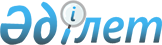 О внесении изменений и дополнений в некоторые законодательные акты
Республики Казахстан по вопросам совершенствования системы отправления правосудияЗакон Республики Казахстан от 31 октября 2015 года № 378-V ЗРК      Примечание РЦПИ!

      Порядок введения в действие настоящего Закона см. ст.2

      Статья 1. Внести и изменения и дополнения в следующие законодательные акты Республики Казахстан:

      1. В Гражданский кодекс Республики Казахстан (Общая часть), принятый Верховным Советом Республики Казахстан 27 декабря 1994 года (Ведомости Верховного Совета Республики Казахстан, 1994 г., № 23-24 (приложение); 1995 г., № 15-16, ст. 109; № 20, ст. 121; Ведомости Парламента Республики Казахстан, 1996 г., № 2, ст. 187; № 14, ст. 274; № 19, ст. 370; 1997 г., № 1-2, ст. 8; № 5, ст. 55; № 12, ст. 183, 184; № 13-14, ст. 195, 205; 1998 г., № 2-3, ст. 23; № 5-6, ст. 50; № 11-12, ст. 178; № 17-18, ст. 224, 225; № 23, ст. 429; 1999 г., № 20, ст. 727, 731; № 23, ст. 916; 2000 г., № 18, ст. 336; № 22, ст. 408; 2001 г., № 1, ст. 7; № 8, ст. 52; № 17-18, ст. 240; № 24, ст. 338; 2002 г., № 2, ст. 17; № 10, ст. 102; 2003 г., № 1-2, ст. 3; № 11, ст. 56, 57, 66; № 15, ст. 139; № 19-20, ст. 146; 2004 г., № 6, ст. 42; № 10, ст. 56; № 16, ст. 91; № 23, ст. 142; 2005 г., № 10, ст. 31; № 14, ст. 58; № 23, ст. 104; 2006 г., № 1, ст. 4; № 3, ст. 22; № 4, ст. 24; № 8, ст. 45; № 10, ст. 52; № 11, ст. 55; № 13, ст. 85; 2007 г., № 2, ст. 18; № 3, ст. 20, 21; № 4, ст. 28; № 16, ст. 131; № 18, ст. 143; № 20, ст. 153; 2008 г., № 12, ст. 52; № 13-14, ст. 58; № 21, ст. 97; № 23, ст. 114, 115; 2009 г., № 2-3, ст. 7, 16, 18; № 8; ст. 44; № 17, ст. 81; № 19, ст. 88; № 24, ст. 125, 134; 2010 г., № 1-2, ст. 2; № 7, ст. 28; № 15, ст. 71; № 17-18, ст. 112; 2011 г., № 2, ст. 21, 28; № 3, ст. 32; № 4, ст. 37; № 5, ст. 43; № 6, ст. 50; № 16, ст. 129; № 24, ст. 196; 2012 г., № 1, ст. 5; № 2, ст. 13, 15; № 6, ст. 43; № 8, ст. 64; № 10, ст. 77; № 11, ст. 80; № 20, ст. 121; № 21-22, ст. 124; № 23-24, ст. 125; 2013 г., № 7, ст. 36; № 10-11, ст. 56; № 14, ст. 72; № 15, ст. 76; 2014 г., № 4-5, ст. 24; № 10, ст. 52; № 11, ст. 61, 63; № 14, ст. 84; № 21, ст. 122; № 23, ст. 143; 2015 г., № 7, ст. 34; № 8, ст. 42, 45; № 13, ст. 68; № 15, ст. 78; № 16, ст. 79):



      в пункте 3 статьи 22 слова «орган опеки и попечительства» заменить словом «суд».

      2. В Земельный кодекс Республики Казахстан от 20 июня 2003 года (Ведомости Парламента Республики Казахстан, 2003 г., № 13, ст. 99; 2005 г., № 9, ст. 26; 2006 г., № 1, ст. 5; № 3, ст. 22; № 11, ст. 55; № 12, ст. 79, 83; № 16, ст. 97; 2007 г., № 1, ст. 4; № 2, ст. 18; № 14, ст. 105; № 15, ст. 106, 109; № 16, ст. 129; № 17, ст. 139; № 18, ст. 143; № 20, ст. 152; № 24, ст. 180; 2008 г., № 6-7, ст. 27; №15-16, ст. 64; №21, ст. 95; №23, ст. 114; 2009 г., № 2-3, ст. 18; № 13-14, ст. 62; № 15-16, ст. 76; № 17, ст. 79; № 18, ст. 84, 86; 2010 г., № 5, ст. 23; № 24, ст. 146; 2011 г., № 1, ст. 2; № 5, ст. 43; № 6, ст. 49, 50; № 11, ст. 102; № 12, ст. 111; № 13, ст. 114; № 15, ст. 120; 2012 г., № 1, ст. 5; № 2, ст. 9, 11; № 3, ст. 27; № 4, ст. 32; № 5, ст. 35; № 8, ст. 64; № 11, ст. 80; № 14, ст. 95; № 15, ст. 97; № 21-22, ст. 124; 2013 г., № 1, ст. 3; № 9, ст. 51; № 14, ст. 72, 75; № 15, ст. 77, 79, 81; 2014 г., № 2, ст. 10; № 8, ст. 44; № 11, ст. 63, 64; № 12, ст. 82; № 14, ст. 84; № 19-I, 19-II, ст. 96; № 21, ст. 118, 122; № 23, ст. 143; № 24, ст. 145; 2015 г., № 8, ст. 42; № 11, ст. 57):



      пункт 3 статьи 148 изложить в следующей редакции:

      «3. Решения, действия (бездействие) должностных лиц, осуществляющих государственный контроль за использованием и охраной земель, и послужившая основанием для совершения действий (принятия решений) информация могут быть обжалованы вышестоящему должностному лицу и в суд.

      Заявление на решения, действия (бездействие) должностных лиц, осуществляющих государственный контроль за использованием и охраной земель, и послужившую основанием для совершения действий (принятия решений) информацию подается в суд после их обжалования вышестоящему должностному лицу.».

      3. В Экологический кодекс Республики Казахстан от 9 января 2007 года (Ведомости Парламента Республики Казахстан, 2007 г., № 1, ст. 1; № 20, ст. 152; 2008 г., № 21, ст. 97; № 23, ст. 114; 2009 г., № 11-12, ст. 55; № 18, ст. 84; № 23, ст. 100; 2010 г., № 1-2, ст. 5; № 5, ст. 23; № 24, ст. 146; 2011 г., № 1, ст. 2, 3, 7; № 5, ст. 43; № 11, ст. 102; № 12, ст. 111; № 16, ст. 129; № 21, ст. 161; 2012 г., № 3, ст. 27; № 8, ст. 64; № 14, ст. 92, 95; № 15, ст. 97; № 21-22, ст. 124; 2013 г., № 9, ст. 51; № 12, ст. 57; № 14, ст. 72, 75; 2014 г., № 1, ст. 4; № 2, ст. 10; № 7, ст. 37; № 10, ст. 52; №12, ст. 82; №14, ст. 84; №19-I, 19-II, ст. 96; №21, ст. 122; № 23, ст. 143; № 24, ст. 145; 2015 г., № 8, ст. 42; № 11, ст. 57):



      1) в пункте 5 статьи 116 слово «или» заменить словом «и»;



      2) статью 126 изложить в следующей редакции:

      «Статья 126. Порядок обжалования решений, действий

                   (бездействия) должностных лиц, осуществляющих

                   государственный экологический контроль

      Решения, действия (бездействие) должностных лиц, осуществляющих государственный экологический контроль, могут быть обжалованы в вышестоящий государственный орган и (или) должностному лицу, и в суд в порядке, предусмотренном законодательными актами Республики Казахстан.

      Заявление на решения, действия (бездействие) должностных лиц, осуществляющих государственный экологический контроль, подается в суд после их обжалования в вышестоящий государственный орган или должностному лицу.»;



      3) пункт 4 статьи 167 изложить в следующей редакции:

      «4. Отказ в предоставлении, непредоставление, предоставление неполной или недостоверной экологической информации, а также неправомерное отнесение общедоступной экологической информации к информации с ограниченным доступом могут быть обжалованы в вышестоящий государственный орган и (или) должностному лицу, и в суд.

      Заявление на отказ в предоставлении, непредоставление, предоставление неполной или недостоверной экологической информации, а также на неправомерное отнесение общедоступной экологической информации к информации с ограниченным доступом подается в суд после их обжалования в вышестоящий государственный орган или должностному лицу.».

      4. В Кодекс Республики Казахстан от 10 декабря 2008 года «О налогах и других обязательных платежах в бюджет» (Налоговый кодекс) (Ведомости Парламента Республики Казахстан, 2008 г., № 22-I, 22-II, ст. 112; 2009 г., № 2-3, ст. 16, 18; № 13-14, ст. 63; № 15-16, ст. 74; № 17, ст. 82; № 18, ст. 84; № 23, ст. 100; № 24, ст. 134; 2010 г., № 1-2, ст. 5; № 5, ст. 23; № 7, ст. 28, 29; № 11, ст. 58; № 15, ст. 71; № 17-18, ст. 112; № 22, ст. 130, 132; № 24, ст. 145, 146, 149; 2011 г., № 1, ст. 2, 3; № 2, ст. 21, 25; № 4, ст. 37; № 6, ст. 50; № 11, ст. 102; № 12, ст. 111; № 13, ст. 116; № 14, ст. 117; № 15, ст. 120; № 16, ст. 128; № 20, ст. 151; № 21, ст. 161; № 24, ст. 196; 2012 г., № 1, ст. 5; № 2, ст. 11, 15; № 3, ст. 21, 22, 25, 27; № 4, ст. 32; № 5, ст. 35; № 6, ст. 43, 44; № 8, ст. 64; № 10, ст. 77; № 11, ст. 80; № 13, ст. 91; № 14, ст. 92; № 15, ст. 97; № 20, ст. 121; № 21-22, ст. 124; № 23-24, ст. 125; 2013 г., № 1, ст. 3; № 2, ст. 7, 10; № 3, ст. 15; № 4, ст. 21; № 8, ст. 50; № 9, ст. 51; № 10-11, ст. 56; № 12, ст. 57; № 14, ст. 72; № 15, ст. 76, 81, 82; № 16, ст. 83; № 21-22, ст. 114, 115; № 23-24, ст. 116; 2014 г., № 1, ст. 9; № 4-5, ст. 24; № 7, ст. 37, № 8, ст. 44, 49; № 10, ст. 52; № 11, ст. 63, 64, 65, 69; № 12, ст. 82; № 14, ст. 84; № 16, ст. 90; № 19-I, 19-II, ст. 96; № 21, ст. 122; № 22, ст. 128, 131; № 23, ст. 143; № 24, ст. 145; 2015 г., № 7, ст. 34; № 8, ст. 44, 45; № 11, ст. 52; № 14, ст. 72; № 15, ст. 78):



      1) подпункт 17) пункта 1 статьи 156 дополнить абзацем восьмым следующего содержания:

      «в виде ежемесячного пожизненного содержания, выплачиваемого судьям, пребывающим в отставке, достигшим пенсионного возраста.»;



      2) в пункте 1 статьи 535:



      подпункт 14) изложить в следующей редакции:

      «14) с ходатайств о пересмотре судебных актов в кассационном порядке на определения, решения и постановления судов – 50 процентов от размера государственной пошлины, взимаемой при подаче искового заявления неимущественного характера, а по спорам имущественного характера – от размера государственной пошлины, взимаемой при подаче искового заявления имущественного характера и исчисленной исходя из оспариваемой заявителем суммы;»;



      дополнить подпунктами 15) и 16) следующего содержания:

      «15) с исковых заявлений физических лиц о взыскании компенсации морального вреда в денежном выражении, причиненного распространением сведений, порочащих честь, достоинство и деловую репутацию, – 1 процент от суммы иска;

      16) с исковых заявлений юридических лиц о взыскании убытков, причиненных распространением сведений, порочащих деловую репутацию, – 3 процента от суммы иска.»;



      3) статью 536 дополнить подпунктом 22-1) следующего содержания:

      «22-1) за совершение исполнительной надписи – 50 процентов;»;



      4) статью 541 дополнить подпунктом 8-1) следующего содержания:

      «8-1) заявители – по заявлениям о нарушениях избирательных прав граждан и общественных объединений, прав граждан и общественных объединений участвовать в республиканском референдуме;»;



      5) в подпункте 1) пункта 2 статьи 547 слова «статьей 105-1» заменить словами «частью третьей статьи 106»;



      6) в статье 548:



      в пункте 1:



      в подпункте 1-1) слова «или третейский суд» исключить;



      подпункт 1-2) изложить в следующей редакции:

      «1-2) окончания дела мировым соглашением сторон, соглашением об урегулировании спора (конфликта) в порядке медиации или соглашением об урегулировании спора в порядке партисипативной процедуры в судах первой и апелляционной инстанций – в полном объеме, в суде кассационной инстанции – в размере 50 процентов от суммы, уплаченной при подаче ходатайства о пересмотре судебного акта в кассационном порядке;»;



      подпункт 1-3) исключить;



      дополнить подпунктом 4-1) следующего содержания:

      «4-1) возвращения ходатайства о пересмотре судебного акта в кассационном порядке;»;



      пункт 1-1 дополнить подпунктом 2-1) следующего содержания:

      «2-1) отмены судебного приказа.».

      5. В Кодекс Республики Казахстан от 18 сентября 2009 года «О здоровье народа и системе здравоохранения» (Ведомости Парламента Республики Казахстан, 2009 г., № 20-21, ст. 89; 2010 г., № 5, ст. 23; № 7, ст. 32; № 15, ст. 71; № 24, ст. 149, 152; 2011 г., № 1, ст. 2, 3; № 2, ст. 21; № 11, ст. 102; № 12, ст. 111; № 17, ст. 136; № 21, ст. 161; 2012 г., № 1, ст. 5; № 3, ст. 26; № 4, ст. 32; № 8, ст. 64; № 12, ст. 83; № 14, ст. 92, 95; № 15, ст. 97; № 21-22, ст. 124; 2013 г., № 1, ст. 3; № 5-6, ст. 30; № 7, ст. 36; № 9, ст. 51; № 12, ст. 57; № 13, ст. 62; № 14, ст. 72, 75; № 16, ст. 83; 2014 г., № 1, ст. 4; № 7, ст. 37; № 10, ст. 52; № 11, ст. 65; № 14, ст. 84, 86; № 16, ст. 90; № 19-I, 19-II, ст. 96; № 21, ст. 122; № 23, ст. 143; 2015 г., № 1, ст. 2; № 7, ст. 33; № 10, ст. 50):



      1) в пункте 4 статьи 107 слова «в пятидневный срок» заменить словами «в течение пяти рабочих дней»;



      2) второе предложение пункта 9 статьи 125 изложить в следующей редакции:

      «Продление госпитализации свыше шести месяцев производится по решению суда на основании заявления психиатрического стационара о необходимости продления срока принудительной госпитализации и лечения, к которому прилагается заключение комиссии врачей-психиатров.».

      6. В Кодекс Республики Казахстан от 30 июня 2010 года «О таможенном деле в Республике Казахстан» (Ведомости Парламента Республики Казахстан, 2010 г., № 14, ст. 70; № 24, ст. 145; 2011 г., № 1, ст. 3; № 11, ст. 102; № 19, ст. 145; 2012 г., № 2, ст. 15; № 13, ст. 91; № 15, ст. 97; № 21-22, ст. 124; № 23-24, ст. 125; 2013 г., № 1, ст. 3; №2, ст. 13; №7, ст. 36; №10-11, ст. 56; №14, ст. 72; № 15, ст. 81; № 16, ст. 83; 2014 г., № 4-5, ст. 24; № 10, ст. 52; № 11, ст. 61; № 12, ст. 82; № 14, ст. 84; № 16, ст. 90; № 19-I, 19-II, ст. 94, 96; № 21, ст. 122, 123; № 23, ст. 143; 2015 г., № 8, ст. 42; № 11, ст. 52; № 15, ст. 78):



      1) в оглавлении в заголовке статьи 182 слова «и (или)» заменить словом «или»;



      2) пункт 2 статьи 174 после слова «порядке» дополнить словами «после соблюдения требований, предусмотренных пунктом 1 настоящей статьи»;



      3) пункт 1 статьи 180 изложить в следующей редакции:

      «1. Срок рассмотрения жалобы приостанавливается в случае направления запросов в государственные органы, а также в соответствующие органы иностранных государств и иные организации по вопросам, находящимся в компетенции таких органов, до даты получения ответов.»;



      4) в заголовке и пункте 1 статьи 182 слова «и (или)» заменить словом «или».

      7. В Кодекс Республики Казахстан от 26 декабря 2011 года «О браке (супружестве) и семье» (Ведомости Парламента Республики Казахстан, 2011 г., № 22, ст. 174; 2012 г., № 21-22, ст. 124; 2013 г., №1, ст. 3; №2, ст. 13; №9, ст. 51; №10-11, ст. 56; № 14, ст. 72; 2014 г., № 1, ст. 9; № 6, ст. 28; № 14, ст. 84; № 19-I, 19-II, ст. 94, 96; № 21, ст. 122; № 22, ст. 128; 2015 г., № 10, ст. 50):



      в части второй статьи 88 после слова «трех» дополнить словом «рабочих».

       8. В Уголовно-процессуальный кодекс Республики Казахстан от 4 июля 2014 года (Ведомости Парламента Республики Казахстан, 2014 г., №15-I, 15-II, ст. 88; № 19-I, 19-II, ст. 96; № 21, ст. 122):



      1) в оглавлении:



      дополнить заголовками статей 347-1 и 348-1 следующего содержания:

      «Статья 347-1. Фиксирование главного судебного разбирательства средствами аудио-, видеофиксации»;

      «Статья 348-1. Замечания на аудио-, видеозапись и краткий протокол главного судебного разбирательства»;



      заголовок раздела 8 изложить в следующей редакции:

      «Раздел 8. Пересмотр приговоров и постановлений суда в апелляционном порядке»;



      заголовки главы 50 и статей 448 – 469 исключить;



      заголовки статей 484, 485, 486, 487, 491, 492, 494, 495, 496, 665 и 666 изложить в следующей редакции:

      «Статья 484. Судебные акты, которые могут быть пересмотрены в кассационном порядке

      Статья 485. Основания к пересмотру в кассационном порядке судебных приговоров и постановлений, вступивших в законную силу

      Статья 486. Лица, имеющие право на подачу ходатайства, внесение представления, принесение протеста на вступившие в законную силу судебные акты

      Статья 487. Сроки обжалования в кассационном порядке судебных актов, вступивших в законную силу»;

      «Статья 491. Решения, принимаемые по результатам предварительного рассмотрения ходатайства

      Статья 492. Назначение судебного заседания кассационной инстанции»;

      «Статья 494. Порядок рассмотрения дела в кассационной инстанции, решения суда кассационной инстанции

      Статья 495. Основания обязательного участия защитника в суде кассационной инстанции

      Статья 496. Содержание постановления суда кассационной инстанции»;

      «Статья 665. Пересмотр вступивших в законную силу приговоров и постановлений суда с участием присяжных заседателей в кассационном порядке

      Статья 666. Недопустимость ухудшения положения осужденного при пересмотре в кассационном порядке вступившего в законную силу приговора, постановления суда с участием присяжных заседателей»;



      2) пункты 14), 15) и 33) статьи 7 изложить в следующей редакции:

      «14) кассационная инстанция – коллегия Верховного Суда Республики Казахстан, рассматривающая дело по ходатайствам, представлениям, протестам на приговоры, постановления судов первой и апелляционной инстанций;

      15) электронный документ – документ, в котором информация предоставлена в электронно-цифровой форме и удостоверена посредством электронной цифровой подписи;»;

      «33) ходатайство – просьба стороны или заявителя, обращенная к органу, ведущему уголовный процесс, о производстве процессуального действия или принятии процессуального решения, а в кассационной инстанции – обращение о пересмотре в кассационном порядке судебного акта, вступившего в законную силу;»;



      3) часть десятую статьи 23 изложить в следующей редакции:

      «10. Суд обеспечивает сторонам право в рассмотрении дела по первой и апелляционной инстанциям; подсудимый и его защитник и другие участники процесса допускаются при рассмотрении дела в кассационном порядке, при осуществлении производства по вновь открывшимся обстоятельствам и рассмотрении вопросов, связанных с исполнением приговора. Сторона обвинения должна быть представлена государственным либо частным обвинителем при рассмотрении судом каждого уголовного дела. Другие случаи, когда стороны обязаны участвовать в рассмотрении дела судом, определяются настоящим Кодексом.»;



      4) часть четвертую статьи 40 изложить в следующей редакции:

      «4. Не позднее одного месяца со дня поступления заявления судья определяет размер вреда, запросив в необходимых случаях расчет от финансовых органов и органов социальной защиты, после чего выносит постановление о производстве выплат в возмещение этого вреда с учетом инфляции. Если дело прекращено судом при рассмотрении его в апелляционном или кассационном порядке, указанные действия производит единолично судья суда, рассмотревшего дело по первой инстанции, без проведения судебного разбирательства.»;



      5) части первую, вторую, третью и четвертую статьи 52 изложить в следующей редакции:

      «1. Рассмотрение уголовных дел в судах первой инстанции осуществляется единолично судьей, а по делам о преступлениях, за совершение которых уголовным законом предусмотрены смертная казнь или пожизненное лишение свободы, а также по делам о преступлениях, предусмотренных статьями 125 (частью третьей), 128 (частью четвертой), 132 (частью пятой), 135 (частью четвертой), по ходатайству обвиняемого – в составе одного судьи и десяти присяжных заседателей, за исключением дел об убийствах, совершенных в условиях чрезвычайной ситуации и в ходе массовых беспорядков, о воинских преступлениях, совершенных в военное время или боевой обстановке, и преступлениях, предусмотренных статьями 170 (частью четвертой), 175, 177, 178, 184, 255 (частью четвертой), 263 (частью пятой), 286 (частью четвертой), 297 (частью четвертой), 298 (частью четвертой), 299 (частью четвертой) Уголовного кодекса Республики Казахстан.

      2. Рассмотрение уголовных дел в апелляционном порядке осуществляется коллегиально в составе не менее трех судей коллегии, а при рассмотрении жалоб, протестов на приговоры, постановления суда по делам, рассмотренным в сокращенном порядке, об уголовных проступках и преступлениях небольшой тяжести, по вопросам исполнения приговора, постановления следственного судьи – судьей единолично.

      При отсутствии председателя апелляционной коллегии в связи с нахождением в командировке, отпуске или по болезни при коллегиальном рассмотрении указанных дел председательствует судья коллегии, на которого председателем суда возложено исполнение обязанностей председателя апелляционной коллегии.

      3. Рассмотрение дел в суде кассационной инстанции производится коллегиальным составом суда в нечетном количестве (не менее трех) судей Верховного Суда Республики Казахстан под председательством председателя судебной коллегии либо одного из судей по его поручению.

      4. Рассмотрение дел по основаниям, предусмотренным частью четвертой статьи 484 настоящего Кодекса, производится в коллегиальном составе в нечетном количестве (не менее семи) судей под председательством Председателя Верховного Суда Республики Казахстан или одного из судей по его поручению.»;



      6) пункт 8) части второй статьи 53 изложить в следующей редакции:

      «8) санкционировать эксгумацию трупа, объявление международного розыска, наложение ареста на имущество, осмотр, обыск, выемку и личный обыск.»;



      7) часть первую статьи 55 дополнить пунктами 13) – 16) следующего содержания:

      «13) санкционирования осмотра;

      14) санкционирования обыска;

      15) санкционирования выемки;

      16) санкционирования личного обыска.»;



      8) в части четвертой статьи 58 слова «454 (частью пятой),» исключить;



      9) пункт 3) части второй статьи 70 изложить в следующей редакции:

      «3) участвовать в допросе подозреваемого, обвиняемого, а также в иных следственных и процессуальных действиях, в том числе в осмотре, обыске, выемке, производимых с их участием или по их ходатайству либо ходатайству самого защитника;»;



      10) пункты 13) и 14) части шестой статьи 71 изложить в следующей редакции:

      «13) получить копии постановлений о признании его потерпевшим или отказе в этом, прекращении досудебного расследования, обвинительного акта, а также копии приговора и постановления суда первой, апелляционной и кассационной инстанций;

      14) участвовать в судебном разбирательстве дела в суде первой, апелляционной и кассационной инстанций;»;



      11) в статье 87:



      в части третьей слова «или в порядке надзора» исключить;



      части шестую, седьмую и двенадцатую изложить в следующей редакции:

      «6. Судья, принимавший участие в рассмотрении дела в предшествующих судебных инстанциях, не может участвовать в рассмотрении того же дела в кассационной инстанции. Судья, принимавший участие в рассмотрении дела в кассационной инстанции, не может участвовать в рассмотрении того же дела в судах нижестоящих инстанций, а также при пересмотре в порядке части четвертой статьи 484 настоящего Кодекса постановлений кассационной инстанции.

      7. Судья, принимавший участие в рассмотрении дела в суде первой, апелляционной и кассационной инстанций, не может участвовать в рассмотрении этого же дела по вновь открывшимся обстоятельствам.»;

      «12. Постановление об отклонении или удовлетворении отвода обжалованию (опротестованию) не подлежит. Доводы о несогласии с постановлением могут быть включены в апелляционную жалобу или в ходатайство о пересмотре судебных актов в кассационном порядке, протест.»;



      12) в статье 107:



      часть первую дополнить пунктом 10) следующего содержания:

      «10) о санкционировании либо об отказе в санкционировании осмотра, обыска, выемки, личного обыска.»;



      часть третью изложить в следующей редакции:

      «3. Подача жалобы или принесение протеста не приостанавливает исполнение указанных в постановлении решений по вопросам, указанным в пунктах 8) и 10) части первой статьи 55 настоящего Кодекса и пунктах 1), 2), 7) и 10) части первой настоящей статьи.»;



      13) часть четвертую статьи 122 изложить в следующей редакции:

      «4. Сведения как в устной, так и письменной форме либо в форме электронного документа, а также предметы и документы для приобщения их в качестве доказательств к уголовному делу вправе предоставить подозреваемый, обвиняемый, защитник, частный обвинитель, потерпевший, гражданский истец, гражданский ответчик и их представители, а также любые граждане и организации.»;



      14) часть первую статьи 127 изложить в следующей редакции:

      «1. Вступивший в законную силу приговор, а также другое решение суда по уголовному делу, разрешающее его по существу, обязательны для всех государственных органов, физических и юридических лиц в отношении как установленных обстоятельств, так и их правовой оценки по отношению к лицу, о котором они вынесены. Данное положение не препятствует проверке, отмене и изменению приговора и других решений суда в кассационном порядке по вновь открывшимся обстоятельствам.»;



      15) часть вторую статьи 148 изложить в следующей редакции:

      «2. Следственный судья с соблюдением порядка, определенного статьей 56 настоящего Кодекса, в срок не позднее восьми часов с момента поступления материалов в суд с участием прокурора, подозреваемого, обвиняемого, его защитника рассматривает ходатайство о санкционировании меры пресечения в виде содержания под стражей.

      Следственный судья знакомит защитника с поступившими материалами.

      В судебном заседании вправе также участвовать законный представитель и представитель, неявка которых в случае своевременного их извещения судом о месте и времени судебного заседания не препятствует проведению судебного заседания.

      В ходе судебного заседания ведется протокол.»;



      16) в части одиннадцатой статьи 152 слова «или надзорной» исключить;



      17) часть пятую статьи 167 изложить в следующей редакции:

      «5. Гражданский иск предъявляется в письменной форме либо в форме электронного документа в соответствии с требованиями, предъявляемыми к искам, рассматриваемым в порядке гражданского судопроизводства.»;



      18) части первую и вторую статьи 169 изложить в следующей редакции:

      «1. Гражданский истец вправе заявить о возвращении искового заявления на любой стадии уголовного процесса. Заявление о возвращении искового заявления подается в письменном виде либо в форме электронного документа и приобщается к уголовному делу. Если о возвращении искового заявления заявлено в судебном заседании, то оно заносится в протокол судебного заседания.

      2. Заявление гражданского истца об отказе от иска на стадии досудебного производства по уголовному делу подается в письменном виде либо в форме электронного документа и приобщается к материалам уголовного дела. Если отказ гражданского истца от иска выражен в судебном заседании, то он заносится в протокол судебного заседания.»;



      19) часть первую статьи 181 изложить в следующей редакции:

      «1. Заявления физического лица об уголовном правонарушении могут быть устными и письменными либо в форме электронного документа.

      Письменное заявление либо заявление в форме электронного документа должно быть подписано лицом, от которого оно исходит, с указанием сведений о заявителе, отраженных в части второй настоящей статьи.»;



      20) в статье 220:



      часть тринадцатую изложить в следующей редакции:

      «13. Осмотр жилого помещения производится только с согласия проживающих в нем совершеннолетних лиц или с санкции следственного судьи. Если проживающие в нем лица являются несовершеннолетними или заведомо страдающими психическими или иными тяжкими заболеваниями или возражают против осмотра, лицо, осуществляющее досудебное расследование, выносит постановление о принудительном осмотре, которое должно быть санкционировано следственным судьей. В случае отказа в даче санкции осмотр не производится.»;



      дополнить частями 13-1, 13-2, 13-3 и 13-4 следующего содержания:

      «13-1. При необходимости производства принудительного осмотра жилого помещения лицо, осуществляющее досудебное расследование, выносит постановление о возбуждении ходатайства перед судом о производстве осмотра и направляет его прокурору. К постановлению прилагаются заверенные копии материалов уголовного дела, подтверждающих необходимость производства осмотра.

      13-2. Прокурор, незамедлительно рассмотрев представленные материалы, направляет их следственному судье либо выносит мотивированное постановление об отказе.

      Отказ прокурора не препятствует повторному обращению с аналогичным ходатайством.

      13-3. Ходатайство о санкционировании осмотра рассматривается следственным судьей незамедлительно после поступления материалов в суд.

      13-4. Рассмотрев ходатайство и представленные материалы, следственный судья выносит постановление о санкционировании либо об отказе в санкционировании осмотра.»;



      часть четырнадцатую изложить в следующей редакции:

      «14. Если жилое помещение является местом происшествия и его осмотр не терпит отлагательства, то осмотр жилого помещения может быть произведен по постановлению лица, осуществляющего досудебное расследование, но с последующим направлением материалов прокурору в суточный срок.

      Прокурор, незамедлительно рассмотрев представленные материалы, направляет их следственному судье для проверки законности. В случае, если прокурор установит, что осмотр произведен с нарушениями закона, материалы следственному судье не направляются и выносится мотивированное постановление о его незаконности.

      Следственный судья проверяет законность произведенного осмотра и выносит постановление о его законности или незаконности, которое приобщается к материалам уголовного дела.

      В случае, если принято решение о незаконности произведенного осмотра, его результаты не могут быть допущены в качестве доказательств по делу.»;



      21) части первую, вторую и третью статьи 254 изложить в следующей редакции:

      «1. Обыск и выемка производятся лицом, осуществляющим досудебное расследование, по мотивированному постановлению. Постановление о производстве обыска, а также выемке документов, содержащих государственные секреты или иную охраняемую законом тайну, должно быть санкционировано следственным судьей.

      Санкционирование постановления о производстве обыска и выемки осуществляется в порядке, предусмотренном частями 13-1, 13-2, 13-3 и 13-4 статьи 220 настоящего Кодекса.

      2. Выемка в жилом помещении против воли проживающих в нем лиц производится по правилам частей тринадцатой, 13-1, 13-2, 13-3 и 13-4 статьи 220 настоящего Кодекса.

      3. В исключительных случаях, когда имеется реальное опасение, что разыскиваемый и (или) подлежащий изъятию объект может быть из-за промедления с его обнаружением утрачен, поврежден или использован в преступных целях либо разыскиваемое лицо может скрыться, обыск и выемка могут быть произведены без санкции следственного судьи в порядке, предусмотренном частью четырнадцатой статьи 220 настоящего Кодекса.»;



      22) часть третью статьи 255 изложить в следующей редакции:

      «3. Личный обыск может быть произведен без вынесения специального постановления и санкции следственного судьи при наличии одного из следующих случаев:

      1) если есть достаточные основания полагать, что лицо, находящееся в помещении или ином месте, в котором с соблюдением требований статьи 254 настоящего Кодекса производится обыск, скрывает при себе документы или предметы, могущие иметь значение для дела;

      2) если он производится при задержании лица или заключении его под стражу. В этом случае личный обыск может быть произведен в отсутствие понятых.

      При необходимости обнаружения предметов внутри тела обыскиваемого при личном обыске участвуют специалисты соответствующего профиля.»;



      23) в статье 310:



      часть первую изложить в следующей редакции:

      «1. Областной и приравненный к нему суд действует в качестве суда апелляционной инстанции.»;



      часть третью исключить;



      24) в статье 311:



      часть первую изложить в следующей редакции:

      «1. Военный суд действует в качестве суда апелляционной инстанции.»;



      часть третью исключить;



      25) часть первую статьи 313 изложить в следующей редакции:

      «1. Верховный Суд Республики Казахстан действует в качестве высшей судебной инстанции, рассматривающей в судебной коллегии:

      1) ходатайства о пересмотре приговоров, постановлений судов первой инстанции после их рассмотрения в апелляционной инстанции, приговоров, постановлений судов апелляционной инстанции;

      2) представления Председателя Верховного Суда, протесты Генерального Прокурора на приговоры и постановления суда первой инстанции вне зависимости от их пересмотра в апелляционной инстанции, приговоры и постановления апелляционной инстанции.»;



      26) часть первую статьи 317 изложить в следующей редакции:

      «1. В отдельных случаях, в целях наиболее быстрого, всестороннего и объективного рассмотрения дела, в том числе рассматриваемого с участием присяжных заседателей, с согласия подсудимого или по ходатайству участников процесса оно может быть передано для рассмотрения из одного суда в другой того же уровня.

      При этом передача дела допускается лишь до начала его рассмотрения в судебном заседании.»;



      27) части первую, вторую и третью статьи 347 изложить в следующей редакции:

      «1. Во время главного судебного разбирательства секретарем судебного заседания ведется протокол.

      2. Протокол изготавливается компьютерным, электронным (включая аудио-, видеофиксацию), машинописным либо рукописным способом.

      3. В протоколе, изготовленном на бумажном носителе, если не была применена аудио-, видеозапись судебного разбирательства, указываются:

      1) число и дата главного судебного разбирательства, время его начала и окончания;

      2) какое дело рассматривается;

      3) наименование и состав суда, секретарь, переводчик, государственный обвинитель, защитник, подсудимый, а также потерпевший, гражданский истец, гражданский ответчик и их представители, другие вызванные судом лица;

      4) данные о личности подсудимого и мера пресечения;

      5) действия суда в том порядке, в каком они имели место;

      6) заявления, возражения и ходатайства участвующих в деле лиц;

      7) постановления суда, вынесенные без удаления в совещательную комнату;

      8) указания на вынесение постановлений в совещательной комнате;

      9) разъяснение участвующим в деле лицам их прав и обязанностей;

      10) подробное содержание показаний;

      11) вопросы участвующих в допросе лиц, которые были отведены судом или на которые отказался отвечать допрашиваемый;

      12) вопросы, заданные эксперту, и его ответы;

      13) результаты произведенных в судебном заседании осмотров и других действий по исследованию доказательств;

      14) результаты рассмотрения заявлений о применении пыток, насилия, иного жестокого или унижающего человеческое достоинство обращения и процесс их исследования;

      15) указания на факты, которые участвующие в деле лица просили удостоверить в протоколе;

      16) основное содержание выступлений сторон в судебных прениях и последнего слова подсудимого;

      17) указание об оглашении приговора, постановления, частного постановления и разъяснении порядка и срока их обжалования.

      Показания записываются от первого лица и по возможности дословно, вопросы и ответы на них записываются в той последовательности, которая имела место при допросе. Кроме того, в протоколе также указывается на факты, свидетельствующие о неуважении к суду, если они имели место, и на личность нарушителя, и о мерах воздействия, принятых судом в отношении нарушителя.»;



      28) дополнить статьей 347-1 следующего содержания:

      «Статья 347-1. Фиксирование главного судебного разбирательства

                     средствами аудио-, видеофиксации

      1. Фиксирование хода судебного заседания осуществляется с помощью средств аудио-, видеозаписи. Фиксирование судебного заседания средствами аудио-, видеозаписи осуществляет секретарь судебного заседания.

      Фиксация судебного заседания с помощью средств аудио-, видеозаписи не осуществляется в случаях технически неисправного оборудования, его отсутствия или невозможности применения по техническим причинам.

      Невозможность использования средств аудио-, видеозаписи не исключает продолжения судебного заседания.

      Секретарь судебного заседания в случае невозможности использования средств аудио-, видеозаписи докладывает об этом суду с обязательным отражением причин неиспользования аудио-, видеозаписи в протоколе судебного заседания.

      2. В случае фиксирования разбирательства дела с использованием средств аудио-, видеозаписи секретарем судебного заседания составляется краткий протокол в письменной форме.

      В кратком протоколе судебного заседания указываются:

      1) год, месяц, число и место судебного заседания;

      2) время начала и окончания судебного заседания;

      3) наименование и состав суда, рассматривающего дело, фамилии и инициалы судей, секретаря судебного заседания;

      4) наименование дела;

      5) данные о личности подсудимого;

      6) сведения о применении судом средств аудио-, видеозаписи;

      7) наименование файла, содержащего аудио-, видеозапись;

      8) сведения о явке переводчика, обвинителя, защитника, подсудимого, а также потерпевшего, гражданского истца, гражданского ответчика и их представителей, других вызванных судом лиц;

      9) сведения о приобщении к делу дополнительных материалов, представленных в качестве доказательств лицами, участвующими в деле;

      10) дата составления протокола в окончательной форме.

      Краткий протокол судебного заседания подписывается председательствующим и секретарем.

      Материальный носитель, содержащий аудио-, видеозапись, и краткий протокол судебного заседания приобщаются к материалам дела.

      3. По ходатайству лиц, участвующих в деле, и их представителей судом представляется копия аудио-, видеозаписи или протокол судебного заседания. В случаях, когда дело рассмотрено в закрытом судебном заседании, лицам, участвующим в деле, аудио-, видеозапись и протокол судебного заседания не предоставляются, им обеспечивается возможность ознакомления с аудио-, видеозаписью и протоколом судебного заседания в суде.

      4. Аудио-, видеозаписи судебных заседаний используются только в целях судопроизводства для точного фиксирования хода судебного разбирательства, а также в целях установления фактических данных в гражданском, уголовном судопроизводстве, производстве по делам об административных правонарушениях, либо в рамках производства по дисциплинарному делу.

      5. Порядок технического применения средств аудио-, видеозаписи, обеспечивающих фиксирование хода судебного заседания, хранения и уничтожения аудио-, видеозаписи, а также порядок доступа к аудио-, видеозаписи определяются органом, осуществляющим организационное и материально-техническое обеспечение деятельности судов, с учетом требований настоящего Кодекса.»;



      29) дополнить статьей 348-1 следующего содержания:

      «Статья 348-1. Замечания на аудио-, видеозапись и краткий

                     протокол главного судебного разбирательства

      В течение пяти суток после подписания краткого протокола главного судебного разбирательства на бумажном носителе стороны, а также иные лица, указанные в части седьмой статьи 347 настоящего Кодекса, вправе ознакомиться с аудио-, видеозаписью и кратким протоколом судебного заседания, подать замечания в письменной форме или в форме электронного документа.

      Рассмотрение замечаний на аудио-, видеозапись и краткий протокол судебного заседания осуществляется по правилам, предусмотренным статьей 349 настоящего Кодекса.»;



      30) абзац второй статьи 350 изложить в следующей редакции:

      «Председательствующий объявляет об использовании судом средств аудио-, видеозаписи судебного заседания.

      Невозможность использования средств аудио-, видеозаписи не исключает продолжения судебного заседания.

      Причины отсутствия аудио-, видеозаписи обязательно должны быть отражены в протоколе судебного заседания.»;



      31) часть первую статьи 419 изложить в следующей редакции:

      «1. В случае пропуска срока на подачу апелляционных (частной) жалобы, протеста лица, имеющие право подать жалобу, протест, могут ходатайствовать перед судом, постановившим приговор, постановление, о восстановлении пропущенного срока. Ходатайство о восстановлении срока на подачу апелляционных (частной) жалобы, протеста может быть подано в письменной форме либо в форме электронного документа. Ходатайство о восстановлении срока рассматривается в судебном заседании судьей, председательствовавшим при главном судебном разбирательстве дела, а при его длительном (не менее пяти суток) отсутствии – другим судьей этого же суда, который вправе вызвать лицо, возбудившее ходатайство, для дачи объяснений.»;



      32) часть вторую статьи 420 изложить в следующей редакции:

      «2. Лицам, указанным в части первой настоящей статьи, направляются копии жалобы, протеста либо извещение о возможности ознакомления с их электронными копиями через интернет-ресурс суда, вынесшего приговор, постановление. При этом сторонам разъясняется их право подачи возражений на жалобу, протест в письменной форме либо в форме электронного документа с указанием срока представления. Сторонам также разъясняется право подачи своих доводов о согласии с обжалованным, опротестованным судебным актом. Возражения, поступившие на жалобу, протест, доводы сторон приобщаются к делу, подлежат рассмотрению в апелляционной инстанции в совокупности.»;



      33) часть первую статьи 431 дополнить пунктом 9) следующего содержания:

      «9) отмене приговора и направлении дела на новое рассмотрение в суд первой инстанции в случае установления нарушений норм процессуального права, предусмотренных пунктами 2), 5) и 9) части третьей статьи 436 настоящего Кодекса;»;



      34) часть первую статьи 442 дополнить пунктом 6-1) следующего содержания:

      «6-1) отменить условное осуждение либо отсрочку отбывания наказания;»;



      35) часть третью статьи 446 изложить в следующей редакции:

      «3. В случае, если вновь вынесенные приговор, постановление войдут в противоречие с ранее вынесенными приговором, постановлением апелляционной инстанции, председатель областного суда вносит представление об устранении возникших противоречий в кассационную инстанцию.»;



      36) заголовок раздела 8 изложить в следующей редакции:

      «Раздел 8. Пересмотр приговоров и постановлений суда в апелляционном порядке»;



      37) главу 50 исключить;



      38) часть пятую статьи 471 изложить в следующей редакции:

      «5. Приговоры и постановления судов апелляционной инстанции обращаются к исполнению в порядке, предусмотренном статьей 445 настоящего Кодекса.»;



      39) заголовок главы 52 изложить в следующей редакции:

      «Глава 52. Пересмотр судебных актов в кассационном порядке Верховным Судом Республики Казахстан»;



      40) статьи 484, 485, 486, 487 и 488 изложить в следующей редакции:

      «Статья 484. Судебные акты, которые могут быть пересмотрены в

                   кассационном порядке

      1. В кассационном порядке Верховный Суд рассматривает дела по ходатайствам на вступившие в законную силу приговоры и постановления, вынесенные судами первой инстанции, после их рассмотрения в апелляционной инстанции, протестам прокурора, а также на приговоры и постановления апелляционной инстанции.

      2. Не подлежат пересмотру в кассационном порядке судебные акты:

      1) по делам об уголовных проступках и преступлениях небольшой тяжести;

      2) вынесенные в ходе судебного разбирательства по вопросам, указанным в части второй статьи 10 настоящего Кодекса, а также касающиеся порядка и способа исследования доказательств, ходатайств участников процесса, соблюдения порядка в зале судебного заседания, в связи с отказом от обвинения государственного и частного обвинителя, по вопросам, связанным с исполнением приговора;

      3) вынесенные следственным судьей.

      3. Вступившие в законную силу судебные акты местных и других судов в случае несоблюдения апелляционного порядка их обжалования, а также указанные в пункте 1) части второй настоящей статьи, могут быть пересмотрены в кассационном порядке:

      1) по протесту Генерального Прокурора Республики Казахстан при наличии оснований, предусмотренных статьей 485 настоящего Кодекса;

      2) по представлению Председателя Верховного Суда при наличии оснований, предусмотренных частью второй статьи 485 настоящего Кодекса.

      4. Постановления кассационной инстанции могут быть пересмотрены по представлению Председателя Верховного Суда и протесту Генерального Прокурора Республики Казахстан при наличии оснований, предусмотренных частью второй статьи 485 настоящего Кодекса.

      Статья 485. Основания к пересмотру в кассационном порядке

                  судебных приговоров и постановлений, вступивших в

                  законную силу

      1. Основаниями к пересмотру в кассационном порядке вступивших в законную силу судебных актов, указанных в части первой статьи 484 настоящего Кодекса, являются допущенные при расследовании или судебном рассмотрении дела нарушения конституционных прав и свобод граждан либо неправильное применение уголовного и уголовно-процессуального законов, которые повлекли:

      1) осуждение невиновного;

      2) необоснованное вынесение оправдательного приговора или прекращение дела;

      3) неправильную квалификацию деяния осужденного, неправильное определение вида рецидива и режима исправительного учреждения уголовно-исполнительной системы;

      4) лишение потерпевшего права на судебную защиту;

      5) неправильное назначение наказания либо несоответствие назначенного судом наказания тяжести уголовного правонарушения и личности осужденного;

      6) неправильное разрешение гражданского иска, кроме случаев оставления иска без рассмотрения, неправильное разрешение вопроса о конфискации имущества;

      7) незаконное или необоснованное вынесение постановления по вновь открывшимся обстоятельствам или при применении принудительных мер медицинского характера;

      8) противоречия судебных актов, по которым внесено представление об их устранении в случае, предусмотренном частью третьей статьи 446 настоящего Кодекса, либо постановление судьи кассационной коллегии Верховного Суда Республики Казахстан, вынесенное по вновь открывшимся обстоятельствам.

      2. Основаниями к пересмотру в кассационном порядке судебных актов, указанных в частях третьей и четвертой статьи 484 настоящего Кодекса, являются случаи, когда:

      1) судебный акт затрагивает государственные или общественные интересы, безопасность государства либо может привести к тяжким необратимым последствиям для жизни, здоровья людей;

      2) приговором лицо осуждено к смертной казни или пожизненному лишению свободы;

      3) принятый судебный акт нарушает единообразие в толковании и применении судами норм права.

      3. Вступившие в законную силу приговоры о смертной казни повторно пересматриваются в кассационном порядке в случае отмены моратория на исполнение смертной казни.

      Статья 486. Лица, имеющие право на подачу ходатайства, внесение

                  представления, принесение протеста на вступившие в

                  законную силу судебные акты

      1. Ходатайство о пересмотре судебных актов, предусмотренных частью первой статьи 484 настоящего Кодекса, может быть подано лицами, указанными в части первой статьи 414 настоящего Кодекса, и другими лицами, интересы которых затрагиваются судебными актами, и их представителями.

      2. Председатель Верховного Суда Республики Казахстан вправе вносить представление, Генеральный Прокурор Республики Казахстан вправе вносить протест о пересмотре в кассационном порядке вступивших в законную силу судебных актов как по собственной инициативе, так и по ходатайству лиц, указанных в части первой настоящей статьи, по основаниям, указанным в статье 485 настоящего Кодекса.

      Ходатайство прилагается к представлению или протесту.

      3. Уголовное дело может быть истребовано из соответствующего суда для проверки в кассационном порядке Председателем Верховного Суда Республики Казахстан, судьями Верховного Суда Республики Казахстан, а также Генеральным Прокурором Республики Казахстан либо по его поручению заместителями Генерального Прокурора Республики Казахстан, прокурорами областей и приравненными к ним прокурорами.

      4. Запрос об истребовании дела исполняется судом не позднее семи суток со дня поступления его в суд. Запросы могут направляться в письменной форме либо в форме электронного документа.

      В случае истребования дела ходатайство о принесении протеста в кассационном порядке подлежит рассмотрению прокурором в течение тридцати суток со дня поступления дела в прокуратуру. Этот срок ввиду сложности или большого объема дела может быть продлен, но каждый раз не более чем на один месяц.

      Статья 487. Сроки обжалования в кассационном порядке судебных

                  актов, вступивших в законную силу

      1. Подача ходатайства, протеста, представления о пересмотре в кассационном порядке вступившего в законную силу обвинительного приговора по мотивам невиновности осужденного, а также в связи с необходимостью применения закона о менее тяжком уголовном правонарушении, за суровостью наказания или по иным основаниям, влекущим улучшение положения осужденного, сроками не ограничена.

      2. Подача ходатайства, протеста, представления о пересмотре в кассационном порядке вступившего в законную силу оправдательного приговора, обвинительного приговора по мотивам необходимости применения закона о более тяжком уголовном правонарушении, за мягкостью наказания или по иным основаниям, влекущим ухудшение положения осужденного, либо постановления суда о прекращении дела, допускается в течение одного года по вступлении их в законную силу.

      Восстановление указанного срока не допускается.

      Ходатайство, протест, представление подлежат рассмотрению в кассационной инстанции с принятием решения, ухудшающего положение осужденного, оправданного, и после истечения года с момента вступления в законную силу оспариваемого судебного акта, если они поступили в Верховный Суд до истечения одного года.

      Статья 488. Порядок подачи ходатайства, протеста, представления

                  о пересмотре приговора, постановления суда,

                  вступивших в законную силу

      1. Ходатайство, протест, представление о пересмотре вступивших в законную силу судебных актов подаются в письменном виде либо в форме электронного документа в Верховный Суд Республики Казахстан. В ходатайстве, протесте, представлении, кроме обстоятельств, перечисленных в статье 423 настоящего Кодекса, должно быть указано, какие нарушения закона допущены при производстве по делу и как эти нарушения отразились на вынесенных судебных решениях, и какие из перечисленных в статье 485 настоящего Кодекса имеются основания для пересмотра обжалуемого судебного акта. В ходатайстве должно быть указано о рассмотрении их с участием или без участия лиц, их подавших.

      2. К ходатайству, протесту, представлению должны быть приложены материалы, подтверждающие обоснованность доводов ходатайства, протеста, представления.

      3. Ходатайства на вступившие в законную силу приговоры, постановления судов, адресованные в иные государственные органы или общественные организации, не могут быть приняты к производству Верховного Суда Республики Казахстан.

      4. Подача ходатайства, протеста, представления о пересмотре вступивших в законную силу судебных актов не приостанавливает их исполнения, за исключением случаев, предусмотренных статьей 493 настоящего Кодекса.

      5. Лицо, подавшее ходатайство либо протест, представление, до начала заседания суда вправе изменить либо дополнить новыми доводами свое ходатайство, протест, представление. При этом в дополнительном протесте прокурора или его заявлении об изменении протеста, равно как и дополнительном ходатайстве потерпевшего, частного обвинителя или представителей, поданных по истечении установленного частью второй статьи 487 настоящего Кодекса срока обжалования приговора, не может быть поставлен вопрос об ухудшении положения осужденного, если такое требование не содержалось в первоначальном протесте, ходатайстве.

      6. Ходатайство, протест, представление до рассмотрения дела в кассационной инстанции могут быть отозваны подавшим их лицом. Осужденный вправе отозвать ходатайство, поданное в его интересах его защитником или законным представителем.»;



      41) в статье 489:

      пункты 5) и 6) части первой изложить в следующей редакции:

      «5) ходатайства поданы на судебные акты, которые в соответствии с частью второй статьи 484 настоящего Кодекса не подлежат пересмотру в кассационном порядке;

      6) имеется постановление судьи об отказе в передаче ходатайства с делом для рассмотрения в кассационной инстанции по тем же основаниям, которые ранее были рассмотрены, за исключением случаев, предусмотренных частью третьей статьи 484 настоящего Кодекса.»;



      часть третью изложить в следующей редакции:

      «3. Ходатайство или протест возвращаются письмом в течение трех суток, за исключением случаев, предусмотренных в пунктах 3) и 4) части первой настоящей статьи.»;



      42) статьи 490, 491, 492 и 493 изложить в следующей редакции:

      «Статья 490. Предварительное рассмотрение ходатайства о

                   пересмотре вступивших в законную силу судебных

                   актов

      1. Ходатайство о пересмотре судебного акта изучается судьей кассационной инстанции, который в срок не более десяти суток разрешает следующие вопросы:

      1) о наличии или отсутствии оснований к возврату ходатайства по основаниям, предусмотренным частью первой статьи 489 настоящего Кодекса;

      2) о наличии или отсутствии оснований к истребованию судебного дела.

      2. Ходатайство должно быть рассмотрено в течение тридцати суток со дня его поступления в суд кассационной инстанции, а в случае истребования дела – в течение тридцати суток со дня поступления дела. Ходатайства нескольких лиц, указанных в статье 486 настоящего Кодекса, поданные по одному и тому же делу, могут быть объединены и рассмотрены вместе. Этот срок ввиду сложности или большого объема дела, а также при наличии других уважительных причин может быть продлен постановлением суда кассационной инстанции, но каждый раз не более чем на один месяц.

      3. До предварительного рассмотрения ходатайства судья вправе поручить соответствующим специалистам подготовить научное заключение в отношении норм законов, примененных по рассматриваемому уголовному делу. В необходимых случаях специалисты могут дать пояснения на заседании кассационной судебной коллегии.

      4. Правила, предусмотренные статьями 490 и 491 настоящего Кодекса, на представление Председателя Верховного Суда Республики Казахстан, протест Генерального Прокурора Республики Казахстан, представление председателя областного суда, вносимое в соответствии с частью третьей статьи 446 настоящего Кодекса, а также ходатайства лиц, осужденных к смертной казни или пожизненному лишению свободы, или их защитников не распространяются, и они рассматриваются судом кассационной инстанции непосредственно.

      Статья 491. Решения, принимаемые по результатам

                  предварительного рассмотрения ходатайства

      1. По результатам предварительного рассмотрения ходатайства судьей выносится постановление:

      1) о передаче ходатайства с делом для рассмотрения в судебном заседании кассационной инстанции при наличии оснований для пересмотра судебных актов;

      2) об отказе в передаче ходатайства для рассмотрения в судебном заседании кассационной инстанции в связи с отсутствием оснований для пересмотра судебных актов;

      3) о возвращении ходатайства по основаниям, указанным в пунктах 3) и 4) части первой статьи 489 настоящего Кодекса.

      2. В постановлении, выносимом судьей по результатам предварительного рассмотрения ходатайства, должны быть указаны:

      1) дата и место вынесения;

      2) фамилия и инициалы судьи, рассмотревшего ходатайство;

      3) дело, по которому вынесено постановление, с указанием оспариваемого судебного акта;

      4) фамилия, имя, отчество (если оно указано в документе, удостоверяющем личность) лица, подавшего ходатайство;

      5) доводы, приведенные в ходатайстве;

      6) мотивы принятого процессуального решения;

      7) выводы по результатам рассмотрения ходатайства.

      3. При наличии оснований для пересмотра судебных актов постановление, ходатайство и приложенные к нему документы вместе с делом передаются в суд кассационной инстанции не позднее пяти суток со дня предварительного рассмотрения.

      4. Копия постановления, вынесенного по результатам предварительного рассмотрения ходатайства, направляется лицу, подавшему ходатайство. В случае возвращения ходатайства подлежат возврату приложенные к нему документы.

      5. Постановление, вынесенное по результатам предварительного рассмотрения ходатайства, обжалованию не подлежит, однако оно не препятствует подаче повторного ходатайства тем же лицом или другими лицами, указанными в статье 486 настоящего Кодекса, но по другим основаниям.

      Статья 492. Назначение судебного заседания кассационной

                  инстанции

      1. Суд кассационной инстанции после получения дела с постановлением судьи, с представлением Председателя Верховного Суда Республики Казахстан, с протестом Генерального Прокурора Республики Казахстан в течение трех суток направляет сторонам копии указанных документов, извещение о рассмотрении дела в суде кассационной инстанции с указанием даты, времени, места проведения судебного заседания либо с уведомлением о возможности ознакомления с их электронными копиями через интернет-ресурс Верховного Суда Республики Казахстан.

      2. При подготовке к судебному рассмотрению ходатайства судья коллегии Верховного Суда Республики Казахстан вправе запросить от соответствующего специалиста научное заключение в отношении норм законов, примененных по рассматриваемому уголовному делу, и при необходимости вызвать его в судебное заседание.

      3. Дело должно быть рассмотрено в течение тридцати суток со дня его передачи в суд кассационной инстанции либо поступления представления, протеста. Этот срок ввиду сложности или большого объема дела, а также при наличии других уважительных причин может быть продлен постановлением суда кассационной инстанции, но каждый раз не более чем на один месяц.

      Статья 493. Приостановление исполнения приговора, постановления

                  суда

      Председатель Верховного Суда Республики Казахстан, Генеральный Прокурор Республики Казахстан одновременно с истребованием дела вправе приостановить исполнение приговора, постановления суда для проверки в кассационном порядке на срок не свыше трех месяцев.»;



      43) в статье 494:



      заголовок, части первую, пятую и седьмую изложить в следующей редакции:

      «Статья 494. Порядок рассмотрения дела в кассационной

                   инстанции, решения суда кассационной инстанции

      1. Судебное заседание кассационной инстанции открывается объявлением председательствующего о том, какое судебное решение и по чьему ходатайству, представлению, протесту пересматривается, кто входит в состав суда и кто из участников процесса присутствует в зале судебного заседания. Отсутствие лица, подавшего ходатайство, надлежаще уведомленного о времени и месте рассмотрения дела, не исключает возможность продолжения судебного заседания. Участие прокурора в судебном заседании кассационной инстанции обязательно, за исключением дел частного обвинения. Дело может быть рассмотрено без участия надлежаще извещенных сторон в случае их неявки либо поступления от них соответствующего заявления. В случаях, предусмотренных статьей 495 настоящего Кодекса, участие защитника обязательно.»;

      «5. Участвующий в суде кассационной инстанции прокурор высказывает мнение по рассматриваемым кассационным ходатайствам, излагает доводы, указанные в протесте, дает заключение о законности состоявшихся по делу судебных актов.»;

      «7. В результате рассмотрения дела в кассационном порядке суд с соблюдением требований статьи 389 настоящего Кодекса в совещательной комнате принимает одно из следующих решений:

      1) оставляет приговор, постановление суда первой, апелляционной инстанций, постановление суда кассационной инстанции без изменения, а ходатайство, представление, протест об их пересмотре без удовлетворения;

      2) изменяет приговор, постановление суда первой, апелляционной инстанций, постановление кассационной инстанции;

      3) отменяет приговор и все последующие постановления и прекращает дело;

      4) отменяет приговор и все последующие постановления и направляет дело на новое судебное рассмотрение в суд апелляционной инстанции или суд первой инстанции, если дело в суде первой инстанции рассматривалось с участием присяжных заседателей, а также в случае установления нарушений норм процессуального права, предусмотренных пунктами 2), 5) и 9) части третьей статьи 436 настоящего Кодекса;

      5) отменяет постановления, вынесенные в апелляционном и кассационном порядке, изменив приговор суда или оставив его без изменения.

      Постановление о направлении дела на новое судебное рассмотрение не может быть отменено, если по делу, принятому соответствующим судом к производству, начато судебное разбирательство.»;



      часть восьмую исключить;



      части десятую, одиннадцатую, пятнадцатую, семнадцатую, восемнадцатую и девятнадцатую изложить в следующей редакции:

      «10. Судебные акты судов первой, апелляционной и кассационной инстанций подлежат отмене или изменению, если будет признано, что ими принято незаконное и необоснованное решение судом первой инстанции либо незаконно и необоснованно отменены или изменены вышестоящим судом предшествующие постановления или приговор по делу, либо если при рассмотрении дела в вышестоящем суде были допущены существенные нарушения закона, которые повлияли или могли повлиять на правильность принятого решения.

      11. Если незаконное прекращение дела или смягчение наказания осужденному было допущено при рассмотрении дела в апелляционной, кассационной инстанциях, Верховный Суд вправе отменить апелляционное, кассационное постановления и оставить в силе с изменением или без изменения приговор суда первой инстанции.»;

      «15. По итогам рассмотрения представления председателя областного суда, внесенного в случае, предусмотренном частью третьей статьи 446 настоящего Кодекса, кассационная инстанция отменяет одно из постановлений апелляционной коллегии с оставлением другого постановления либо отменяет оба постановления и направляет дело на новое апелляционное рассмотрение.»;

      «17. Рассмотрение дела по существу начинается с доклада судьи кассационной коллегии об обстоятельствах и основаниях представления либо доклада прокурора об обстоятельствах и основаниях протеста. Дальнейшее рассмотрение дела осуществляется по правилам, предусмотренным настоящей статьей.

      18. По представлению Председателя Верховного Суда Республики Казахстан или протесту Генерального Прокурора Республики Казахстан кассационная инстанция по имеющимся в уголовном деле и дополнительно представленным сторонами материалам в полном объеме проверяет правильность установления фактических обстоятельств дела и применения уголовного закона, соблюдение норм уголовно-процессуального закона при осуществлении производства по делу, законность и обоснованность приговора или постановления суда первой, апелляционной, кассационной инстанций.

      19. По итогам рассмотрения кассационная инстанция принимает одно из решений, указанных в части седьмой настоящей статьи, в форме постановления. Постановление должно соответствовать требованиям, предусмотренным статьей 496 настоящего Кодекса.»;



      44) статьи 495 и 496 изложить в следующей редакции:

      «Статья 495. Основания обязательного участия защитника в суде

                   кассационной инстанции

      Участие защитника в судебном заседании кассационной инстанции обязательно в случаях, предусмотренных частью первой статьи 67 настоящего Кодекса.

      В таких случаях вопросы, связанные с приглашением, назначением, заменой защитника, оплатой его труда, разрешаются в порядке, установленном статьей 68 настоящего Кодекса.

      Статья 496. Содержание постановления суда кассационной

                  инстанции

      Постановление суда кассационной инстанции должно соответствовать требованиям, установленным настоящим Кодексом для апелляционного постановления. Постановление суда кассационной инстанции подписывается председательствующим и всеми судьями, входящими в состав суда.»;



      45) части первую и вторую статьи 497 изложить в следующей редакции:

      «1. После отмены приговора или постановления суда в кассационном порядке дело подлежит рассмотрению в общем порядке.  Указания суда кассационной инстанции обязательны при повторном рассмотрении дела судом нижестоящей инстанции.

      2. Усиление наказания или применение закона о более тяжком уголовном правонарушении при рассмотрении дела судом первой, апелляционной инстанций допускается лишь при условии, если первоначальные приговор или постановление были отменены в кассационном порядке за мягкостью наказания или в связи с необходимостью применения закона о более тяжком уголовном правонарушении. Приговор, постановленный судом апелляционной инстанции при новом разбирательстве дела, может быть обжалован и опротестован в общем порядке.»;



      46) статью 498 изложить в следующей редакции:

      «Статья 498. Принесение ходатайства, протеста о пересмотре

                   приговора и постановления суда, вынесенных при

                   новом рассмотрении дела

      Ходатайство, протест о пересмотре в кассационном порядке нового приговора или постановления, вынесенных в связи с отменой предыдущих, могут быть поданы на общих основаниях независимо от мотивов, по которым были отменены первый приговор или постановление суда.»;



      47) часть первую статьи 504 изложить в следующей редакции:

      «1. Ходатайства о возобновлении производства по делу по вновь открывшимся обстоятельствам рассматриваются единолично судьей суда первой инстанции, вынесшим приговор, постановление. Если по делу выносились постановления судами апелляционной, кассационной инстанций, пересмотр судебных решений осуществляется:

      1) в апелляционной инстанции - единолично, если дело апелляционной истанцией рассмотрено единолично, и коллегиально, если дело рассмотрено коллегиально;

      2) в кассационной инстанции – коллегиально.»;



      48) в части пятой статьи 505 слово «кассационной» исключить;



      49) в части первой статьи 507 слово «кассационной» исключить;



      50) часть девятую статьи 529 изложить в следующей редакции:

      «9. Решение суда по делу об уголовном проступке может быть обжаловано, опротестовано в порядке и сроки, предусмотренные настоящим Кодексом, на общих основаниях.»;



      51) абзац третий части четвертой статьи 627 изложить в следующей редакции:

      «Приговор суда по делу, рассмотренному в согласительном производстве, может быть обжалован, опротестован в порядке и сроки, предусмотренные настоящим Кодексом, на общих основаниях.»;



      52) части первую и вторую статьи 631 изложить в следующей редакции:

      «1. Суд с участием присяжных заседателей рассматривает дела о преступлениях, за совершение которых уголовным законом предусмотрены смертная казнь или пожизненное лишение свободы, а также дела о преступлениях, предусмотренных статьями 125 (частью третьей), 128 (частью четвертой), 132 (частью пятой), 135 (частью четвертой), за исключением дел о преступлениях, предусмотренных статьями 170 (частью четвертой), 175, 177, 178, 184, 255 (частью четвертой), 263 (частью пятой), 286 (частью четвертой), 297 (частью четвертой), 298 (частью четвертой), 299 (частью четвертой) Уголовного кодекса Республики Казахстан, а также об убийствах, совершенных в условиях чрезвычайной ситуации и в ходе массовых беспорядков, о воинских преступлениях, совершенных в военное время или боевой обстановке.

      2. Если лицо обвиняется в совершении преступлений, предусмотренных несколькими статьями Уголовного кодекса Республики Казахстан, обвиняемый имеет право на рассмотрение его дела судом с участием присяжных заседателей, если в такую совокупность преступлений входит хотя бы одно преступление, за совершение которого уголовным законом предусмотрены смертная казнь или пожизненное лишение свободы, а также дела о преступлениях, предусмотренных статьями 125 (частью третьей), 128 (частью четвертой), 132 (частью пятой), 135 (частью четвертой), за исключением дел о преступлениях, предусмотренных статьями 170 (частью четвертой), 175, 177, 178, 184, 255 (частью четвертой), 263 (частью пятой), 286 (частью четвертой), 297 (частью четвертой), 298 (частью четвертой), 299 (частью четвертой) Уголовного кодекса Республики Казахстан, а также об убийствах, совершенных в условиях чрезвычайной ситуации и в ходе массовых беспорядков, о воинских преступлениях, совершенных в военное время или боевой обстановке.»;



      53) в статье 656:



      дополнить частью 1-1 следующего содержания:

      «1-1. Председательствующий приводит содержание обвинения; сообщает содержание уголовного закона; излагает позиции государственного обвинителя и защиты; разъясняет порядок заполнения бюллетеней, также порядок голосования на назначение наказания.»;



      части третью, четвертую, пятую и тринадцатую изложить в следующей редакции:

      «3. Голосование по основным и дополнительным вопросам проводится тайно и письменно. Судья и присяжные заседатели не вправе воздержаться при голосовании. Голоса судьи и присяжных заседателей равны.

      4. Судья и присяжные заседатели получают для голосования чистые бюллетени со штампом суда, в каждом из которых содержатся следующие слова: «По своей чести, совести и по внутреннему убеждению мой вывод...», по числу подсудимых и по количеству вопросов, на которые они должны ответить. Обеспечивая тайну голосования, каждый из них пишет в бюллетене ответ на вопрос, поставленный в вопросном листе и подлежащий разрешению. Ответ должен представлять собой утвердительное «да» или отрицательное «нет» с обязательным пояснительным словом или словосочетанием, раскрывающим сущность ответа («да, доказано», «нет, не доказано», «да, виновен», «нет, не виновен»). Судья и присяжные заседатели опускают свои бюллетени в урну для голосования.

      5. После окончания голосования по первому из поставленных вопросов председательствующий вскрывает урну и подсчитывает голоса каждого бюллетеня в присутствии присяжных заседателей, результат подсчета голосов немедленно записывает напротив первого из трех основных вопросов, указанных в вопросном листе.

      В таком же порядке присяжные заседатели и судья голосуют последовательно по каждому из основных, а затем дополнительных вопросов, поставленных в вопросном листе.»;

      «13. Пожизненное лишение свободы и исключительная мера наказания – смертная казнь могут быть назначены только при наличии единогласного решения судьи и присяжных заседателей.»;



      54) часть пятую статьи 662 исключить;



      55) статью 664 исключить;



      56) статьи 665 и 666 изложить в следующей редакции:

      «Статья 665. Пересмотр вступивших в законную силу приговоров и

                   постановлений суда с участием присяжных

                   заседателей в кассационном порядке

      Пересмотр в кассационном порядке приговоров, постановлений, вынесенных по делам, рассмотренным с участием присяжных заседателей, осуществляется коллегией Верховного Суда Республики Казахстан по основаниям, предусмотренным пунктом 1) части первой и частью второй статьи 485 настоящего Кодекса, либо в связи с неправильным применением норм Общей и Особенной частей Уголовного кодекса Республики Казахстан при назначении наказания.

      Статья 666. Недопустимость ухудшения положения осужденного при

                  пересмотре в кассационном порядке вступившего в

                  законную силу приговора, постановления суда с

                  участием присяжных заседателей

      Пересмотр обвинительного приговора, а также постановления суда в кассационном порядке в связи с необходимостью применения уголовного закона о более тяжком преступлении ввиду мягкости наказания или по иным основаниям, влекущим за собой ухудшение положения осужденного, а также пересмотр оправдательного приговора либо постановления суда о прекращении уголовного дела не допускаются.»;



      57) в статье 673:



      часть девятую изложить в следующей редакции:

      «9. Уголовные дела, которые в день введения в действие настоящего Кодекса не направлены в суд с обвинительным заключением, протоколом обвинения, протоколом упрощенного досудебного производства, а также для применения принудительных мер медицинского характера, расследуются и направляются в суд и рассматриваются судами первой, апелляционной и кассационной инстанций согласно положениям настоящего Кодекса.»;



      дополнить частью шестнадцатой следующего содержания:

      «16. Судебные акты, вынесенные до 1 января 2016 года, могут быть обжалованы, опротестованы в порядке, установленном настоящим Кодексом.

      Судебные акты по делам, предусмотренным частью второй статьи 484 настоящего Кодекса, вынесенные до 1 января 2016 года, могут быть обжалованы, опротестованы в кассационной инстанции Верховного Суда Республики Казахстан до 1 июля 2016 года.».

      9. В Кодекс Республики Казахстан об административных правонарушениях от 5 июля 2014 года (Ведомости Парламента Республики Казахстан, 2014 г., № 18-І, 18-ІІ, ст. 92; № 21, ст. 122; № 23, ст. 143; № 24, ст. 145, 146; 2015 г., № 1, ст. 2; № 2, ст. 6; № 7, ст. 33; № 8, ст. 44, 45; № 9, ст. 46; № 10, ст. 50; № 11, ст. 52; № 14, ст. 71; № 15, ст. 78; № 16, ст. 79):



      1) в оглавлении:



      дополнить заголовком статьи 820-1 следующего содержания:

      «Статья 820-1. Фиксирование судебного заседания средствами аудио-, видеозаписи»;



      заголовки глав 45 и 46 изложить в следующей редакции:

      «Глава 45. Пересмотр не вступивших в законную силу постановлений по делам об административных правонарушениях»;

      «Глава 46. Пересмотр вступивших в законную силу постановлений судов»;



      заголовки статей 847 и 849 исключить;



      заголовок статьи 851 изложить в следующей редакции:

      «Статья 851. Кассационный порядок пересмотра вступивших в законную силу постановлений по результатам рассмотрения жалоб, протестов на них»;



      2) в абзаце первом части первой статьи 54 цифры «442» заменить словами «442 (частью третьей)»;



      3) часть пятую статьи 683 изложить в следующей редакции:

      «5. По письменному заявлению либо по заявлению в форме электронного документа, удостоверенного электронной цифровой подписью, законного представителя лица, в отношении которого ведется производство по делу об административном правонарушении, или потерпевшего, являющихся несовершеннолетними или по своему физическому или психическому состоянию лишенных возможности самостоятельно осуществлять свои права, дело может быть рассмотрено в специализированных районных и приравненных к ним административных судах, а при отсутствии таковых – в судах общей юрисдикции.»;



      4) в подпункте 1) части второй статьи 684 цифры «442» заменить словами «442 (частью третьей)»;



      5) в статье 685:



      часть первую после цифр «441,» дополнить словами «442 (частями первой и второй),»;



      в части второй:



      подпункт 4) после цифр «441,» дополнить словами «442 (частями первой и второй),»;



      подпункт 7) после слов «440 (частями второй и третьей),» дополнить словами «442 (частями первой и второй),»;



      6) часть вторую статьи 740 изложить в следующей редакции:

      «2. Ходатайство заявляется в письменном виде либо в форме электронного документа, удостоверенного электронной цифровой подписью, и подлежит немедленному рассмотрению. В случаях, когда немедленное рассмотрение ходатайства невозможно, решение по нему должно быть принято не позднее трех суток с момента заявления.»;



      7) статью 743 дополнить частью 5-1 следующего содержания:

      «5-1. Лицу, в отношении которого возбуждено дело, а также другим участникам производства по делу вручается талон о согласии на получение уведомления о явке в суд через текстовое сообщение по абонентскому номеру сотовой связи, расходы на которое оплачиваются за счет них.

      Отрывная часть талона вручается вместе с копией протокола об административном правонарушении.»;



      8) часть вторую статьи 771 изложить в следующей редакции:

      «2. Заявление подается в суд, орган (должностное лицо), рассматривающие дело об административном правонарушении, в письменном виде либо в форме электронного документа, удостоверенного электронной цифровой подписью.»;



      9) часть четвертую статьи 786 изложить в следующей редакции:

      «4. О доставлении составляется протокол либо делается соответствующая запись в протоколе об административном правонарушении или административном задержании.

      При невозможности осуществить доставление лица в сроки, предусмотренные для привлечения его к административной ответственности, в адрес обратившегося органа (должностного лица) направляется в письменном виде либо в форме электронного документа, удостоверенного электронной цифровой подписью, уведомление с указанием причин, по которым доставление не произведено.»;



      10) часть девятую статьи 803 изложить в следующей редакции:

      «9. Протокол об административном правонарушении в случаях его составления в отсутствие лица, в отношении которого возбуждено дело по основаниям, предусмотренным подпунктом 4) части первой статьи 802 настоящего Кодекса, а также предусмотренным частями пятой и шестой настоящей статьи, в течение двух суток после его составления направляется по почте заказным письмом с уведомлением лица, в отношении которого возбуждено дело, либо в форме электронного документа, удостоверенного электронной цифровой подписью. Факт невозвращения протокола в течение трех суток с момента получения лицом, в отношении которого возбуждено дело, признается отказом от его подписания, о чем делается соответствующая запись в копии протокола.»;



      11) в подпункте 1) части первой статьи 804 цифры «442» заменить словами «442 (часть третья)»;



      12) статью 808 дополнить абзацем третьим следующего содержания:

      «Протокол (постановление прокурора) об административном правонарушении может быть направлен судье, органу (должностному лицу), уполномоченным рассматривать дело об административном правонарушении, в письменном виде либо в форме электронного документа, удостоверенного электронной цифровой подписью.»;



      13) дополнить статьей 820-1 следующего содержания:

      «Статья 820-1. Фиксирование судебного заседания средствами

                     аудио-, видеозаписи

      1. Фиксирование хода судебного заседания осуществляется с помощью средств аудио-, видеозаписи. Фиксирование судебного заседания средствами аудио-, видеозаписи осуществляет секретарь судебного заседания.

      Фиксация судебного заседания с помощью средств аудио-, видеозаписи не осуществляется в случаях технически неисправного оборудования, его отсутствия или невозможности применения его по техническим причинам. Невозможность использования средств аудио-, видеозаписи не исключает продолжения судебного заседания.

      Секретарь судебного заседания в случае невозможности использования средств аудио-, видеозаписи докладывает об этом суду с обязательным отражением причин неиспользования аудио-, видеозаписи в протоколе судебного заседания.

      2. В случае фиксирования разбирательства дела с использованием средств аудио-, видеозаписи секретарем судебного заседания составляется краткий протокол в письменной форме.

      В кратком протоколе судебного заседания указываются:

      1) место и дата заседания, время его начала и окончания;

      2) сведения о лице, в отношении которого рассматривается дело: для физических лиц – фамилия, имя, отчество (при его наличии), дата рождения, место жительства, наименование и реквизиты документа, удостоверяющего личность, идентификационный номер, сведения о регистрации по месту жительства, место работы; для юридических лиц – наименование, организационно-правовая форма, место нахождения, номер и дата государственной регистрации в качестве юридического лица, идентификационный номер и банковские реквизиты;

      3) должности, фамилии, инициалы судьи, секретаря судебного заседания;

      4) сведения о применении судом средств аудио-, видеозаписи;

      5) наименование файла, содержащего аудио-, видеозапись;

      6) сведения о явке лиц, участвующих в рассмотрении дела, об извещении отсутствующих лиц в установленном порядке;

      7) указание на постановления, вынесенные в ходе судебного заседания, решение суда по делу об административном правонарушении, разъяснение срока и порядка его обжалования;

      8) рассмотренные материалы и документы;

      9) ознакомление с аудио-, видеозаписью, протоколом судебного заседания и разъяснение срока подачи на него замечаний.

      Краткий протокол составляется, подписывается судьей и секретарем судебного заседания не позднее трех суток со дня рассмотрения дела.

      Материальный носитель, содержащий аудио-, видеозапись, и краткий протокол судебного заседания приобщаются к материалам дела.

      3. Судья обязан обеспечить лицу, в отношении которого ведется производство по делу об административном правонарушении, а также другим участникам производства по делу об административном правонарушении возможность ознакомиться с аудио-, видеозаписью, кратким протоколом судебного заседания и представить свои замечания в отношении полноты и достоверности составления аудио-, видеозаписи, протокола судебного заседания в течение трех суток после его подписания.

      4. Замечания на аудио-, видеозапись и краткий протокол судебного заседания рассматриваются судьей в порядке, установленном частями шестой и седьмой статьи 820 настоящего Кодекса.

      5. Аудио-, видеозапись судебных заседаний используется только в целях судопроизводства для точного фиксирования хода судебного разбирательства, а также установления фактических данных в гражданском, уголовном судопроизводстве, производстве по делам об административных правонарушениях либо в рамках производства по дисциплинарному делу.

      Порядок технического применения средств аудио-, видеозаписи, обеспечивающих фиксирование хода судебного заседания, хранения и уничтожения аудио-, видеозаписи, а также порядок доступа к аудио-, видеозаписи определяются органом, осуществляющим организационное и материально-техническое обеспечение деятельности судов, с учетом требований настоящего Кодекса.»;



      14) заголовок главы 45 изложить в следующей редакции:

      «Глава 45. Пересмотр не вступивших в законную силу постановлений по делам об административных правонарушениях»;



      15) часть четвертую статьи 832 изложить в следующей редакции:

      «4. Пропуск срока на подачу жалобы, протеста не является основанием к отказу в принятии жалобы, протеста к рассмотрению. Сроки и их значение для правильного разрешения дела проверяются судом независимо от содержания жалобы, протеста.»;



      16) абзац первый части первой статьи 833 изложить в следующей редакции:

      «1. Жалоба (протест) подается в письменном виде либо в форме электронного документа, удостоверенного электронной цифровой подписью, и в ней должны быть указаны:»;



      17) часть третью статьи 835 изложить в следующей редакции:

      «3. В случае поступления ходатайств от участников производства по делу об административном правонарушении либо при необходимости дополнительного выяснения обстоятельств дела срок рассмотрения жалобы, протеста может быть продлен судом вышестоящей инстанции, рассматривающим дело, но не более чем на десять суток. Суд обязан приостановить срок рассмотрения жалобы (протеста) при невозможности ее (его) рассмотрения до разрешения другого дела, рассматриваемого в гражданском, уголовном или административном судопроизводстве. О продлении срока выносится мотивированное определение.»;



      18) в абзаце втором статьи 836 слова «или кассационной инстанции» исключить;



      19) заголовок главы 46 изложить в следующей редакции:

      «Глава 46. Пересмотр вступивших в законную силу постановлений судов»;



      20) статью 847 исключить;



      21) в статье 848:



      части вторую, четвертую и пятую изложить в следующей редакции:

      «2. Поводами к истребованию дел являются ходатайства лиц, указанных в статье 851 настоящего Кодекса.»;

      «4. В случае истребования дела ходатайство о принесении кассационного протеста подлежит рассмотрению прокурором в течение тридцати суток со дня поступления дела в прокуратуру.

      5. Ходатайство о принесении кассационного протеста, подаваемого в Генеральную прокуратуру Республики Казахстан, должно содержать:

      1) наименование должностного лица, которому адресуется ходатайство;

      2) наименование лица, подающего ходатайство; его место жительства или место нахождения и процессуальное положение по делу;

      3) указание на суды, рассматривавшие дело в первой, апелляционной инстанциях, и содержание принятых ими решений;

      4) указание на постановление суда, которое предлагается опротестовать;

      5) указание, в чем заключается существенное нарушение норм материального либо процессуального права и состоит просьба лица, подающего ходатайство.»;



      дополнить частью 7-1 следующего содержания:

      «7-1. Ходатайство может быть подано в письменном виде либо в форме электронного документа, удостоверенного электронной цифровой подписью.»;



      22) статью 849 исключить;



      23) в статье 850 слова «, указанные в статье 849 настоящего Кодекса,» исключить;



      24) в статье 851:



      заголовок, части первую и вторую изложить в следующей редакции:

      «Статья 851. Кассационный порядок пересмотра вступивших в

                   законную силу постановлений по результатам

                   рассмотрения жалоб, протестов на них



      1. Специализированная судебная коллегия Верховного Суда Республики Казахстан в составе не менее трех судей по протесту Генерального Прокурора Республики Казахстан и его заместителей вправе проверить законность и обоснованность вступившего в законную силу постановления суда по любому делу об административном правонарушении, а равно постановления по результатам рассмотрения жалобы, протеста на постановление и пересмотреть принятое решение в течение тридцати суток со дня поступления протеста.

      Постановления специализированной судебной коллегии Верховного Суда вступают в законную силу с момента их принятия.



      2. Протест в сторону, ухудшающую положение лица, привлеченного к административной ответственности, либо лица, в отношении которого административное производство прекращено, может быть подан в течение года со дня вступления в законную силу постановления суда.»;



      дополнить частью четвертой следующего содержания:

      «4. Право подачи ходатайства о принесении кассационного протеста, подаваемого в Генеральную прокуратуру Республики Казахстан, имеют лицо, привлеченное к административной ответственности, потерпевший, защитники, законные представители и представители указанных лиц, а также уполномоченные органы (должностные лица), осуществлявшие производство по делу через свои центральные органы.»;



      25) часть первую статьи 855 изложить в следующей редакции:

      «1. Заявление о пересмотре постановления по вновь открывшимся обстоятельствам подается в письменной форме либо в форме электронного документа, удостоверенного электронной цифровой подписью. Заявление подписывается лицом, подающим заявление, или его уполномоченным представителем.»;



      26) статью 919 изложить в следующей редакции:

      «Статья 919. Порядок применения настоящего Кодекса

      1. Вынесенные и не исполненные до введения в действие настоящего Кодекса постановления по делу об административном правонарушении суда, органов (должностных лиц), уполномоченных рассматривать дела об административных правонарушениях, с целью приведения их в соответствие со статьей 5 настоящего Кодекса, устанавливающей обратную силу закона об административных правонарушениях в случае, когда закон смягчает или отменяет ответственность за административное правонарушение либо иным образом улучшает положение лица, совершившего административное правонарушение, подлежат пересмотру. Пересмотр ранее вынесенных постановлений производится судьей суда, должностным лицом органа, вынесшего постановление, по заявлению лица, в отношении которого оно вынесено.



      2. Судебные акты, вынесенные до 1 января 2016 года, могут быть обжалованы, опротестованы в порядке, установленном настоящим Кодексом.».

      10. В Закон Республики Казахстан от 31 августа 1995 года «О банках и банковской деятельности в Республике Казахстан» (Ведомости Верховного Совета Республики Казахстан, 1995 г., №15-6, ст. 106; Ведомости Парламента Республики Казахстан, 1996 г., № 2, ст. 184; № 15, ст. 281; №19, ст. 370; 1997 г., №5, ст. 58; №13-14, ст. 205; № 22, ст. 333; 1998 г., № 11-12, ст. 176; № 17-18, ст. 224; 1999 г., № 20, ст. 727; 2000 г., № 3-4, ст. 66; № 22, ст. 408; 2001 г., № 8, ст. 52; № 9, ст. 86; 2002 г., № 17, ст. 155; 2003 г., № 5, ст. 31; № 10, ст. 51; № 11, ст. 56, 67; № 15, ст. 138, 139; 2004 г., № 11-12, ст. 66; № 15, ст. 86; № 16, ст. 91; № 23, ст. 140; 2005 г., № 7-8, ст. 24; № 14, ст. 55, 58; № 23, ст. 104; 2006 г., № 3, ст. 22; № 4, ст. 24; № 8, ст. 45; № 11, ст. 55; № 16, ст. 99; 2007 г., № 2, ст. 18; № 4, ст. 28, 33; 2008 г., № 17-18, ст. 72; № 20, ст. 88; № 23, ст. 114; 2009 г., № 2-3, ст. 16, 18, 21; № 17, ст. 81; № 19, ст. 88; № 24, ст. 134; 2010 г., № 5, ст. 23; № 7, ст. 28; № 17-18, ст. 111; 2011 г., № 3, ст. 32; № 5, ст. 43; № 6, ст. 50; № 12, ст. 111; № 13, ст. 116; № 14, ст. 117; № 24, ст. 196; 2012 г., № 2, ст. 15; № 8, ст. 64; № 10, ст. 77; №13, ст. 91; №20, ст. 121; №21-22, ст. 124; № 23-24, ст. 125; 2013 г., № 10-11, ст. 56; № 15, ст. 76; 2014 г., № 1, ст. 9; № 4-5, ст. 24; № 6, ст. 27; № 10, ст. 52; № 11, ст. 61; № 12, ст. 82; № 19-I, 19-II, ст. 94, 96; № 21, ст. 122; № 22, ст. 131; № 23, ст. 143; 2015 г., № 8, ст. 45; № 13, ст. 68; № 15, ст. 78; № 16, ст. 79):



      пункт 4 статьи 50 дополнить подпунктом 1-2) следующего содержания:

      «1-2) предоставление оператору платежного шлюза «электронного правительства», государственным органам и судам через платежный шлюз «электронного правительства» сведений и информации о платежах и переводах денег, связанных с уплатой платежей в бюджет, перечислением обязательных пенсионных взносов, обязательных профессиональных пенсионных взносов и социальных отчислений, оплатой государственных услуг, осуществляемое банками непосредственно при проведении данных платежей и переводов денег, а также представление сведений о возвращенных платежах и переводах денег, осуществляемое центральным уполномоченным органом по исполнению бюджета;».

      11. В Закон Республики Казахстан от 21 декабря 1995 года «О Прокуратуре» (Ведомости Верховного Совета Республики Казахстан, 1995 г., № 24, ст. 156; Ведомости Парламента Республики Казахстан, 1997 г., № 12, ст. 184; 1998 г., № 15, ст. 208; 1999 г., № 8, ст. 247; № 21, ст. 774; 2000 г., № 3-4, ст. 66; № 6, ст. 142; 2001 г., № 20, ст. 257; 2002 г., № 17, ст. 155; 2003 г., № 15, ст. 139; 2004 г., № 23, ст. 142; 2007 г., № 9, ст. 67; № 10, ст. 69; № 20, ст. 152; 2008 г., № 15-16, ст. 63; № 23, ст. 114; 2009 г., № 18, ст. 84; № 24, ст. 121; 2010 г., № 5, ст. 23; № 7, ст. 28; № 24, ст. 151; 2011 г., № 1, ст. 3; № 16, ст. 128; № 19, ст. 145; 2012 г., № 8, ст. 64; № 13, ст. 91; № 15, ст. 97; 2014 г., № 16, ст. 90):



      подпункт 2) пункта 1 статьи 21 исключить.

      12. В Закон Республики Казахстан от 10 июня 1996 года «Об авторском праве и смежных правах» (Ведомости Парламента Республики Казахстан, 1996 г., № 8-9, ст. 237; 2004 г., № 17, ст. 100; 2005 г., № 21-22, ст. 87; 2007 г., № 20, ст. 152; 2009 г., № 15-16, ст. 75; 2012 г., № 2, ст. 13; № 3, ст. 25; № 15, ст. 97; № 21-22, ст. 124; 2014 г., № 19-I, 19-II, ст. 96; 2015 г., № 7, ст. 34):



      статью 49 дополнить пунктом 1-1 следующего содержания:

      «1-1. Иск предъявляется в суд после обращения субъекта авторского права или смежных прав, чьи права и законные интересы нарушены, к пользователю этих прав или другому лицу, если иное не предусмотрено договором.».

      13. В Закон Республики Казахстан от 14 июля 1997 года «О нотариате» (Ведомости Парламента Республики Казахстан, 1997 г., № 13-14, ст. 206; 1998 г., № 22, ст. 307; 2000 г., № 3-4, ст. 66; 2001 г., № 15-16, ст. 236; № 24, ст. 338; 2003 г., № 10, ст. 48; № 12, ст. 86; 2004 г., № 23, ст. 142; 2006 г., № 11, ст. 55; 2007 г., № 2, ст. 18; 2009 г., № 8, ст. 44; № 17, ст. 81; № 19, ст. 88; № 23, ст. 100; 2010 г., № 17-18, ст. 111; 2011 г., № 11, ст. 102; № 21, ст. 172; 2012 г., № 8, ст. 64; № 10, ст. 77; № 12, ст. 84; 2013 г., № 1, ст. 3; № 14, ст. 72; 2014 г., № 1, ст. 4; № 10, ст. 52; № 11, ст. 61; № 14, ст. 84; № 19-I, 19-II, ст. 96; № 21, ст. 122; № 23, ст. 143; 2015 г., № 16, ст. 79):



      1) статью 17 дополнить подпунктом 8) следующего содержания:

      «8) проводить примирительные процедуры.»;



      2) пункт 1 статьи 30-1 дополнить подпунктом 22-1) следующего содержания:

      «22-1) за совершение исполнительной надписи – 1 месячный расчетный показатель;»;



      3) пункт 1 статьи 34 дополнить подпунктами 15-1) и 15-2) следующего содержания:

      «15-1) совершает исполнительные надписи;

      15-2) удостоверяет соглашения об урегулировании спора;»;



      4) дополнить главой 14-1 следующего содержания:

      «Глава 14-1. Совершение исполнительных надписей

      Статья 92-1. Взыскание денег или истребование иного движимого

                   имущества от должника

      1. Для взыскания денег или истребования иного движимого имущества от должника нотариус совершает исполнительные надписи на документе, устанавливающем задолженность.

      2. Перечень требований, по которым взыскание задолженности производится в бесспорном порядке на основании исполнительных надписей, устанавливается подпунктами 1), 2), 3), 4), 10), 11) и 17) статьи 135 Гражданского процессуального кодекса Республики Казахстан.

      Статья 92-2. Условия совершения исполнительной надписи

      1. Исполнительная надпись совершается:

      1) если представленные документы подтверждают бесспорность задолженности или иной ответственности должника перед взыскателем;

      2) если со дня возникновения права на иск (заявление) прошло не более трех лет.

      2. Если для требования, по которому выдается исполнительная надпись, законодательством Республики Казахстан установлен иной срок давности, исполнительная надпись выдается в пределах этого срока.

      Статья 92-3. Содержание исполнительной надписи

      Исполнительная надпись должна содержать:

      1) фамилию и инициалы, должность нотариуса, совершающего исполнительную надпись;

      2) наименование взыскателя, его дату рождения, место жительства или место нахождения, индивидуальный идентификационный номер, реквизиты юридического лица, бизнес-идентификационный номер;

      3) наименование должника, его дату рождения, место жительства или место нахождения, индивидуальный идентификационный номер (если он известен заявителю), реквизиты юридического лица, бизнес-идентификационный номер;

      4) обозначение срока, за который производится взыскание;

      5) обозначение суммы, подлежащей взысканию, или предметов, подлежащих истребованию, в том числе пеней, процентов, если таковые причитаются;

      6) обозначение суммы государственной пошлины или оплаты нотариальных действий частного нотариуса, уплаченной взыскателем или подлежащей взысканию с должника;

      7) дату (год, месяц, число) совершения исполнительной надписи;

      8) номер, под которым исполнительная надпись зарегистрирована в реестре;

      9) подпись и оттиск печати нотариуса, совершившего исполнительную надпись.

      Статья 92-4. Порядок взыскания по исполнительной надписи

      Взыскание по исполнительной надписи производится в порядке, установленном законодательством Республики Казахстан об исполнительном производстве.

      Статья 92-5. Сроки предъявления исполнительной надписи

      1. Исполнительная надпись может быть предъявлена к принудительному исполнению в течение трех лет со дня ее совершения, если законодательством не установлены иные сроки.

      2. Восстановление пропущенного срока для предъявления исполнительной надписи производится в соответствии с гражданским процессуальным законодательством Республики Казахстан.

      Статья 92-6. Направление должнику копии исполнительной надписи

      1. После совершения исполнительной надписи нотариус не позднее следующего рабочего дня направляет ее копию должнику с уведомлением о вручении.

      2. Должник вправе в течение десяти рабочих дней со дня получения копии исполнительной надписи направить нотариусу, совершившему исполнительную надпись, возражения против заявленного требования в письменном виде с уведомлением.

      Статья 92-7. Выдача исполнительной надписи взыскателю

      1. При поступлении уведомления о вручении копии исполнительной надписи должнику и в случае, если в установленный срок от должника не поступит к нотариусу возражение, нотариус выдает взыскателю исполнительную надпись для предъявления ее к исполнению.

      2. Копия выданной взыскателю исполнительной надписи остается в производстве нотариуса.

      Статья 92-8. Отмена и оспаривание исполнительной надписи

      Нотариус выносит постановление об отмене исполнительной надписи не позднее трех рабочих дней со дня поступления возражения.

      Копии постановления об отмене исполнительной надписи направляются взыскателю и должнику не позднее следующего рабочего дня после его вынесения.

      В случае, если постановлением нотариуса совершенная исполнительная надпись по возражению должника не отменена, оспаривание исполнительной надписи осуществляется в судебном порядке.».

      14. В Закон Республики Казахстан от 5 декабря 1997 года «Об адвокатской деятельности» (Ведомости Парламента Республики Казахстан, 1997 г., № 22, ст. 328; 2001 г., № 15-16, ст. 236; 2003 г., №11, ст. 65; 2004 г., №23, ст. 142; 2007 г., № 2, ст. 18; № 9, ст. 67; № 10, ст. 69; 2009 г., № 8, ст. 44; № 19, ст. 88; № 24, ст. 130; 2010 г., № 5, ст. 23; 2011 г., № 23, ст. 179; 2012 г., № 4, ст. 32; № 6, ст. 44; № 10, ст. 77; 2013 г., № 14, ст. 72, 74; № 15, ст. 76; 2014 г., № 10, ст. 52; № 11, ст. 61; № 16, ст. 90; № 19-I, 19-II, ст. 96; 2015 г., № 16, ст. 79):



      1) пункт 1 статьи 1 дополнить словами «, а также содействовать мирному урегулированию спора»;



      2) пункт 1 статьи 4 дополнить подпунктом 9) следующего содержания:

      «9) проводят примирительные процедуры.»;



      3) в заголовке, абзаце первом, подпункте 4) пункта 1, пункте 3 статьи 5 после слова «представительством» дополнить словами «, а также проведением примирительных процедур»;



      4) пункт 3 статьи 14 дополнить подпунктом 9-1) следующего содержания:

      «9-1) проводить примирительные процедуры;».

      15. В Закон Республики Казахстан от 13 июля 1999 года «Об охране селекционных достижений» (Ведомости Парламента Республики Казахстан, 1999 г., № 19, ст. 655; 2004 г., № 17, ст. 100; 2005 г., № 21-22, ст. 87; 2007 г., № 5-6, ст. 37; 2009 г., № 24, ст. 129; 2011 г., № 1, ст. 7; № 11, ст. 102; 2012 г., № 2, ст. 13, 16; № 14, ст. 95; 2014 г., № 2, ст. 10; № 19-I, 19-II, ст. 96; 2015 г., № 7, ст. 34):



      1) в статье 22-1:



      дополнить пунктом 1-1 следующего содержания:

      «1-1. Досудебное рассмотрение споров по возражениям, указанным в пункте 2 настоящей статьи, является обязательным.»;



      часть четвертую пункта 2 изложить в следующей редакции: 

      «Возражение подается в уполномоченный орган в форме письменного заявления на казахском и русском языках непосредственно или направляется по почте. Прилагаемые к возражению материалы представляются на казахском и русском языках.»;



      2) в статье 23:



      в абзаце первом слово «Споры» заменить словом «1. Споры»;



      дополнить пунктом 2 следующего содержания:

      «2. Заявления на решения уполномоченного органа, указанные в пункте 2 статьи 22-1 настоящего Закона, подаются в суд после рассмотрения соответствующих возражений в апелляционном совете.».

      16. В Патентный закон Республики Казахстан от 16 июля 1999 года (Ведомости Парламента Республики Казахстан, 1999 г., № 20, ст. 718; 2004 г., № 17, ст. 100; 2005 г., № 21-22, ст. 87; 2007 г., № 5-6, ст. 37; 2009 г., № 15-16, ст. 75; 2011 г., № 11, ст. 102; 2012 г., № 2, ст. 13; № 14, ст. 95; 2014 г., № 19-I, 19-II, ст. 96; 2015 г., № 7, ст. 34):



      1) в статье 32:



      дополнить пунктом 1-1 следующего содержания:

      «1-1. Досудебное рассмотрение споров по возражениям, указанным в пункте 2 настоящей статьи, является обязательным.»;



      часть четвертую пункта 2 изложить в следующей редакции:

      «Возражение подается в уполномоченный орган в форме письменного заявления на казахском и русском языках непосредственно или направляется по почте. Прилагаемые к возражению материалы представляются на казахском и русском языках.»;



      2) статью 33 дополнить пунктом 1-1 следующего содержания:

      «1-1. Заявления на решения уполномоченного органа, указанные в пункте 2 статьи 32 настоящего Закона, подаются в суд после рассмотрения соответствующих возражений в апелляционном совете.».

      17. В Закон Республики Казахстан от 26 июля 1999 года «О товарных знаках, знаках обслуживания и наименованиях мест происхождения товаров» (Ведомости Парламента Республики Казахстан, 1999 г., № 21, ст. 776; 2004 г., № 17, ст. 100; 2005 г., № 21-22, ст. 87; 2007 г., № 5-6, ст. 37; 2011 г., № 11, ст. 102; 2012 г., № 2, ст. 13; № 14, ст. 95; 2015 г., № 7, ст. 34):



      1) часть четвертую пункта 2 статьи 41 изложить в следующей редакции:

      «Возражение подается в уполномоченный орган в форме письменного заявления на казахском и русском языках непосредственно или направляется по почте. Прилагаемые к возражению материалы представляются на казахском и русском языках.»;



      2) статью 42 дополнить пунктом 1-1 следующего содержания:

      «1-1. Заявления на решения уполномоченного органа, указанные в пункте 2 статьи 41 настоящего Закона, подаются в суд после рассмотрения соответствующих возражений в апелляционном совете.».

      18. В Закон Республики Казахстан от 8 января 2003 года «Об инвестициях» (Ведомости Парламента Республики Казахстан, 2003 г., № 1-2, ст. 4; 2005 г., №9, ст. 26; 2006 г., №3, ст. 22; 2007 г., № 4, ст. 28; 2008 г., № 15-16, ст. 64; № 23, ст. 114; 2009 г., № 2-3, ст. 18; 2010 г., № 5, ст. 23; 2012 г., № 2, ст. 11; № 6, ст. 46; № 15, ст. 97; № 21-22, ст. 124; 2013 г., № 15, ст. 82; 2014 г., № 11, ст. 64; № 21, ст. 122; № 23, ст. 143):



      1) в статье 1:



      подпункт 5) после слова «инвесторами» дополнить словами «, в том числе крупными инвесторами,»;



      дополнить подпунктом 17) следующего содержания:

      «17) крупный инвестор – физическое или юридическое лицо, осуществляющее инвестиции в Республике Казахстан в размере не менее двухмиллионнократного размера месячного расчетного показателя.»;



      2) пункт 1 статьи 9 изложить в следующей редакции:

      «1. Инвестиционные споры разрешаются путем переговоров, в том числе с привлечением экспертов, либо в соответствии с ранее согласованной сторонами процедурой разрешения споров или путем обращения к инвестиционному омбудсмену, за исключением споров по оспариванию решений и действий (бездействия) органов государственных доходов.».

      19. В Закон Республики Казахстан от 9 июля 2004 года «О профилактике правонарушений среди несовершеннолетних и предупреждении детской безнадзорности и беспризорности» (Ведомости Парламента Республики Казахстан, 2004 г., № 18, ст. 105; 2007 г., № 9, ст. 67; № 20, ст. 152; 2009 г., №15-16, ст. 72; 2010 г., №8, ст. 41; № 22, ст. 130; № 24, ст. 149, 152; 2011 г., № 11, ст. 102; 2012 г., № 3, ст. 26; 2013 г., № 9, ст. 51; № 13, ст. 62; № 14, ст. 72, 75; 2014 г., № 3, ст. 21; № 14, ст. 84; № 16, ст. 90; № 19-I, 19-II, ст. 94):



      в пункте 2 статьи 13 слова «представлению комиссии по делам несовершеннолетних и защите их прав» заменить словами «заявлению органа, осуществляющего функции по опеке или попечительству, либо органом внутренних дел».

      20. В Закон Республики Казахстан от 11 января 2007 года «Об информатизации» (Ведомости Парламента Республики Казахстан, 2007 г., № 2, ст. 13; 2009 г., №15-16, ст. 74; №18, ст. 84; 2010 г., № 5, ст. 23; № 17-18, ст. 111; 2011 г., № 1, ст. 2; № 11, ст. 102; № 15, ст. 118; 2012 г., № 2, ст. 13; № 8, ст. 64; № 14, ст. 95; № 15, ст. 97; 2013 г., №5-6, ст. 30; №7, ст. 36; №14, ст. 75; 2014 г., №1, ст. 4; № 19-I, 19-II, ст. 96; № 23, ст. 143):



      пункт 5 статьи 14 дополнить подпунктом 5) следующего содержания:

      «5) информацию об обращениях, поступивших в суд по находящимся в производстве суда делам, а также о вступивших в законную силу судебных актах с учетом ограничений, установленных статьей 19 Гражданского процессуального кодекса Республики Казахстан, статьей 29 Уголовно-процессуального кодекса Республики Казахстан и статьей 21 Кодекса Республики Казахстан об административных правонарушениях.».

      21. В Закон Республики Казахстан от 2 апреля 2010 года «Об исполнительном производстве и статусе судебных исполнителей» (Ведомости Парламента Республики Казахстан, 2010 г., № 7, ст. 27; № 24, ст. 145; 2011 г., № 1, ст. 3; № 5, ст. 43; № 24, ст. 196; 2012 г., № 6, ст. 43; № 8, ст. 64; № 13, ст. 91; № 21-22, ст. 124; 2013 г., № 2, ст. 10; № 9, ст. 51; № 10-11, ст. 56; № 15, ст. 76; 2014 г., № 1, ст. 9; № 4-5, ст. 24; № 6, ст. 27; № 10, ст. 52; № 14, ст. 84; № 16, ст. 90; № 19-I, 19-II, ст. 94, 96; № 21, ст. 122; № 22, ст. 131; № 23, ст. 143; № 24, ст. 144; 2015 г., № 8, ст. 42):



      1) пункт 1 статьи 9 дополнить подпунктами 4-1) и 11) следующего содержания:

      «4-1) определения судов об обеспечении иска или отмене обеспечения иска;»;

      «11) исполнительная надпись.»;



      2) в статье 11:



      пункт 1 дополнить подпунктом 6) следующего содержания:

      «6) исполнительные надписи – в течение трех лет.»;



      в подпункте 1) пункта 2 слова «со дня, следующего после его вынесения» заменить словами «не позднее следующего рабочего дня после вынесения решения»;



      3) статью 63 дополнить пунктом 4 следующего содержания:

      «4. При исполнении определения об обеспечении иска судебный исполнитель в зависимости от исковых требований налагает арест на все имущество или его часть, соразмерную заявленному требованию.».

      22. В Закон Республики Казахстан от 28 января 2011 года «О медиации» (Ведомости Парламента Республики Казахстан, 2011 г., № 2, ст. 27; 2012 г., № 6, ст. 44; 2013 г., № 14, ст. 72; 2014 г., № 1, ст. 9, № 14, ст. 84):



      1) пункт 4 статьи 5 изложить в следующей редакции:

      «4. Стороны свободны в выборе вопросов для обсуждения вариантов взаимоприемлемого соглашения как предусмотренного законом, так и не предусмотренного законом, не нарушающего права и охраняемые законом интересы сторон и третьих лиц.»;



      2) пункты 3 и 4 статьи 9 изложить в следующей редакции:

      «3. Осуществлять деятельность медиатора на непрофессиональной основе могут:

      1) лица, достигшие сорокалетнего возраста и состоящие в реестре непрофессиональных медиаторов;

      2) судьи при проведении примирительных процедур в суде в соответствии с Гражданским процессуальным кодексом Республики Казахстан.

      4. Осуществлять деятельность медиатора на профессиональной основе могут:

      1) лица, имеющие высшее образование, достигшие двадцатипятилетнего возраста, имеющие документ (сертификат), подтверждающий прохождение обучения по программе подготовки медиаторов, утверждаемой в порядке, определяемом Правительством Республики Казахстан, и состоящие в реестре профессиональных медиаторов;

      2) судьи в отставке.»;



      3) пункт 3 статьи 10 дополнить словами «, а также представлять ежемесячный отчет о проделанной работе по требованиям, установленным организацией медиаторов»;



      4) в пункте 9 статьи 20 слово «шестидесяти» заменить словом «тридцати»;



      5) статью 27 дополнить пунктом 9 следующего содержания:

      «9. В случае уклонения от исполнения соглашения заинтересованная сторона вправе обратиться в суд с заявлением об исполнении обязательства по соглашению в порядке упрощенного письменного производства.».



      Статья 2. Настоящий Закон вводится в действие с 1 января 2016 года, за исключением подпунктов 2), 4), 5) и 11) пункта 9 и пункта 10 статьи 1 настоящего Закона, которые вводятся в действие по истечении десяти календарных дней после дня его первого официального опубликования.      Президент

      Республики Казахстан                       Н. НАЗАРБАЕВ
					© 2012. РГП на ПХВ «Институт законодательства и правовой информации Республики Казахстан» Министерства юстиции Республики Казахстан
				